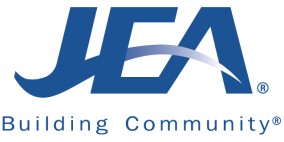 Procurement Department Bid Office Customer Center 1st Floor, Room 002 21 W. Church StreetJacksonville, Florida 32202April 13, 2017 ADDENDUM NUMBER: ONE (1)	TITLE:  Voluntary Group Vision Insurance Plan	JEA RFP NUMBER: 080-17	 BID DUE DATE:  April 25th, 2017TIME OF RECEIPT:  12:00 PM	TIME OF OPENING: 2:00 PM	THIS ADDENDUM IS FOR THE PURPOSE OF MAKING THE FOLLOWING CHANGES AND CLARIFICATIONS:Change (1):The cover page of the Solicitation Document is amended as follows. Additions are in Red Bold Underlined Font.  Deletions are in Red Bold Strikethrough Font.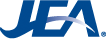 REQUEST FOR PROPOSAL (RFP) VOLUNTARY GROUP VISION INSURANCE PLANFORJEAJEA REQUEST FOR PROPOSAL NUMBER: 080-17PROPOSAL DUE DATE: Tuesday, May 25, 2017 Tuesday, April 25th 2017PROPOSAL DUE TIME: 12:00 PM ESTPROPOSAL EMAILED TO:Nickolas Dambrose dambnc@jea.comJEA PROCUREMENT SERVICESAdd (1):JEA posts the following documents in the formats indicated. Additions are in Red Bold Underlined Font.080-17 Addendum 1 – Vision Solicitation DocumentThis document is in MS Word Format.080-17 Addendum 1 – Section 5 03-08 Census – VisionThis document is in MS Excel Format.**** Bidder shall submit a copy of this Addendum with the Required Forms Section****REQUEST FOR PROPOSAL (RFP) VOLUNTARY GROUP VISION INSURANCE PLANFORJEAJEA REQUEST FOR PROPOSAL NUMBER: 080-17PROPOSAL DUE DATE: Tuesday, April 25th, 2017 PROPOSAL DUE TIME: 12:00 PM ESTPROPOSAL EMAILED TO:Nickolas Dambrose dambnc@jea.comJEA PROCUREMENT SERVICESTable of ContentsSECTION 1REQUEST FOR PROPSALBACK GROUND, SCOPE AND INVITATIONBACKGROUNDSCOPE OF WORKTERM OF AGREEMENTINVITATION – REQUEST FOR PROPOSALQUESTIONSSPECIAL INSTRUCTIONSMINIMUM REQUIREMENTSCOMPETIVE SEALED PROPOSALSEVALUATION METHODOLGYSELECTION CRITERIATIENUMBER OF CONTRACTS AWARDEDREQUIRED FORMS TO SUBMIT WITH PROPOSALGENERAL INSTRUCTIONSSUBMITTING THE PROPOSALCOMPLETING THE PROPOSALFORMAT/CONTENT OF RESPONSESSUBMISSION OF RESPONSEADDENDACONFLICT OF INTERESTSUBCONTRACTORSCONTRACT EXECUTION AND START OF WORKDEFINED TERMSEX PARTE COMMUNICATIONJEA PUBLICATIONSPUBLIC RECORDS AND SUNSHINE LAWPROHIBITION AGAINST CONTINGENT FEESRESERVATION OF RIGHTS OF JEAETHICSMODIFICATION OR WITHDRAWAL OF PROPOSALSAVAILABILTY OF PROPOSAL AFTER OPENINGPROTEST OF RFP AND AWARD PROCESSCERTIFICATION AND REPRESENTATIONS OF COMPANY SECTION 2CONTRACT TERMS AND CONDITIONSCONTRACT DOCUMENT AND TERMS AND CONDITIONSDEFINITIONSDEFINITIONSACCEPTANCEADDENDUM / ADDENDAANNIVERSARY DATEAWARDCHANGE ORDERCOMPANYCOMPANY REPRESENTATIVECOMPANY SUPERVISIORCONTRACTCONTRACT ADMINISTRATORCONTRACT DOCUMENTSCONTRACT PRICECONTRACT TERMDEFECTHOLIDAYSINVOICEJEAJEA REPRESENTATIVEPERFORMANCE – ACCEPTABLE PERFROMANCE/PERFORMERPERFORMANCE- TOP PERFORMANCE/PERFEORMERPERFORMANCE – UNACCEPTABLE PERFORMANCE/PERFORMERPROPOSALPROPOSERPURCHASE ORDER (PO)REQUEST FOR PROPOSALSSUBCONTRACTORTERMUNIT PRICESWORK OR SERVICESCONTRACT DOCUMENTS2.31 ORDER OF PRECEDENCEPRICE AND PAYMENTSPAYMENT METHOD – TIME AND MATERIALSDISCOUNT PRICINGINVOICING AND PAYMENTOFFSETSCOST SAVINGS PLANTAXESWARRANTIES AND REPRESETATIONSWARRANTY (PROFESSIONAL SERVICES)INSURANCE, INDEMNITY AND RISK OF LOSS INSURANCEINSURANCE REQUIREMENTSINDEMNIFICATIONRISKS AND PROPERTYTERM AND TERMINATIONTERM OF CONTRACTTERMINATION FOR CONVIENCETERMINATION FOR DEFAULTCONFIDENTIALLITY AND OWNERSHIP OF DOCUMENTATIONCONFIDENTIALITY AND PUBLIC RECORD LAWSINTELLECTUAL PROPERTYPROPEIETARY INFORMATIONPUBLICITY AND ADVERTISINGOWNERSHIP OF DOCUMENTS AND EQUIPMENTPATENTS AND COPYRIGHTSWORK MADE FOR HIRELABORNONDISCRIMINATIONLEGAL WORKFORCEPROHIBITED FUTURE EMPLOYMENTHIRING OF OTHER PARTY’S EMPLOYEESPERSONNEL AND CHANGES IN COMPANY’S PROFESSIONAL PERSONNELCOMPANY’S LABOR RELATIONSCOMPANY’S RESPONSIBITIES AND PERFORMANCE OF CONTRACTREGULATORY COMPLIANCECOMPANY REPRESENTATIVECOMPANY REVIEW OF PROJECT REQUIREMENTSLICENSESBACKGROUND CHECKSJEA ACCESS BADGESSAFETY AND PROTECTIVE PRECAUTIONSAUDIT AND VENDOR PERFORMANCE EVALUATIONRIGHT TO AUDIT AND FINANCIAL REPORTINGVENDOR PERFORMANCE EVALUATIONJEA RESPONSIBITIESCOORDINATION OF SERVICES PROVIDED BY JEACHANGES IN THE WORK, CONTRACT TERM OR PRICESUSPENSION OF SERVICESDELAYSCHANGE IN SCOPE OF SERVICESMISCELLANEOUS PROVISIONSAMBIGUOUS CONTRAQCT PROVISIONSAMENDMENTSAPPLICABLE STATE LAW, VENUE; SVERABILITYCUMULATIVE REMEDIESENTIRE AGREEMENTEXPANDED DEFINITIONSHEADINGSINDEPENDENT CONTRACTORLANGUAGE AND MEASURMENTSMEETING AND PUBLIC HEARINGNEGOTIATED AGREEMENTNONEXCLUSIVEREFERENCESSVERABILITYSUBCONTRACTING OR ASSIGNING OF CONTRACTSURVIVALTIME AND DATETIME OF ESSENCEUSE OF JEA CONTRACTS BY THE CITY OF JACKSONVILLEWAVIER OF CLAIMSFORCE MAJEURE SECTION 3REQUIRED FORMSFORMS (APPENDIX A)SECTION 4	SELECTION CRITERIASECTION 5	GROUP VOLUNTARY VISION INSURANCE MODEL SECTION 6	BENEFIT PLAN DEVIATIONSECTION 7	RFP QUESTIONAIRE and INTERROGSTORIES SECTION 8	PROPOSED PREMIUM and FEE EXHIBIT SECTION 9	NORTHEAST FLORIDA VISION NETWORK SECTION 9	FINANCIAL and CLAIMS REPORTING PACKAGE SECTION 10  REQUIRED INSURANCE CERTIFICATE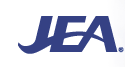 Voluntary Group Vision Insurance Plan RFP 080-17OverviewThis RFP is soliciting services for one (1) Vision Insurance Company to offer various vision plans to the employees of the JEA.The stated goals of the JEA through this RFP are:Obtain one (1) vision insurance company to provide the request vision plans to the employees of JEA.Provide proposals for one funding option: Fully Insured Provide competitive pricing for the requested vision plans.Provide multi-year premium rate guarantees for the requested services.Provide a large retail and professional networks in Northeast Florida that have competitive provider discounting within the networks.Provide quality and effective plan administration.Provide excellent and timely client services.Provide excellent and timely member services.Additional goals and objectives of this RFP can be found in the Purchasing and Contractual Requirements and General Provision in Section I of this RFP.The following is a list of critical dates and events. Please make note of all listed dates and deadlines, as it is imperative each proposer adhere to these dates.  All times are Eastern Time.Deadline for questions and additional information     Tuesday, April 11, 2017, 12:00 pm ETProposal submission deadline:	Tuesday, April 25, 2017, 12:00 pm ETEffective date of coverage:	January 1, 2018In the event that any of the listed dates change, an addendum will be posted on the JEA’s website. In no event will the critical dates be changed to an earlier date than what is shown in the RFP. It is the Proposer’s responsibility to monitor this website for Addenda prior to the date of submission of the proposal.At no time during the active RFP process may any vendor, carrier representative or entity engaged in the RFP process for the JEA’s Group Vision Plans contact any employee of the JEA or Gallagher Benefit Services, Inc. Any such contact will violate the integrity of the proposal process and will require the violating vendor’s proposal to be eliminated from this competition and any proposal submitted shall be deemed null and void.ACCOUNT NAME:  JEA Group Vision Insurance PlanPROPOSAL DELIVERY:One (1) original signed version of its Response clearly marked as “ORIGINAL.” TheResponse must be signed by an officer or employee having authority to legally bind the Group Vision Insurance Company.2	Three (3) hard copies of the entire Response.Three (3) scanned copies in Word of entire response, each on a thumb drive.Copies should be placed in a sealed box with the RFP name and RFP number clearly lettered on at least two (2) sides of the box.In addition, the RFP should be e-mailed in Word to Nickolas Dambrose, dambnc@jea.com.  The  Proposer shall be solely responsible for delivery of its Proposal. Proposals are due by the time and on the date listed above.Electronic Submission: In addition to providing this information hard copy in your RFP proposal, it is mandatory that each proposer provide; the RFP requested Interrogatories/ Questionnaire in Section 6 and Premium Exhibits in Section 7 of your proposal electronically in Word format and forwarded by e-mail to Gallagher Benefit Services, Inc. In addition, you are required to provide this information hard copy in your RFP proposal. Please submit the electronic submission after the deadline date and time for the proposal to be returned to the JEA, but no later than 5:00 pm ET, the day following the deadline date.Please email to:Don Titcomb Don_Titcomb@ajg.comAngelica Rodriquez-Valdes Angelica_Rodriguez-Valdes@ajg.comCURRENT VISION INSURANCE COMPANY: HumanaTYPE OF CONTRACT: Fully InsuredEMPLOYER CONTRIBUTION: Employee PaidOTHER PERTINENT INFORMATIONEach proposal should clearly outline the products and services being offered in the proposal.Please itemize any additional pricing or plan costs that are not included in your standard proposal response. Non-disclosure of any additional pricing or plan costs will be assumed to be included in the premiums provided in the RFP response.The format and numbering of the questions and forms in the RFP should not be altered or  changed in any way. Any changes to the format or numbering of questions in this RFP may result in your proposal being considered non responsive and cause the lowering of the RFP scoring or disqualification of your proposal.Section 1Voluntary Group Vision Insurance Plan SolicitationVoluntary Group Vision Insurance Plan RFP 080-17SolicitationREQUEST FOR PROPOSALSBACKGROUND, SCOPE AND INVITATION1.1.1 BACKGROUNDJEA owns, operates and manages the electric system established by the City of Jacksonville, Florida in 1895. In June 1997, JEA also assumed operation of the water and sewer system previously managed by the City. JEA is Florida's largest municipally owned utility and the seventh largest municipal in the  United States. JEA's electric system currently serves more than 445,000 customers in Jacksonville and parts of three adjacent counties. JEA's water system serves more than 325,000 water customers and 250,000 sewer customers, which is more than 80 percent of all water and sewer utility customers in our service area.SCOPE OF WORKThe JEA (“Buyer”) intends to contract with a Group Vision Insurance Company to provide the professional services described in this Request for Proposal (“RFP”). Companies interested in submitting a response to this RFP (a “Proposal”) should carefully review this RFP for instructions on how to respond and for the applicable contractual terms.  This RFP is divided into the following sections:Section 1   SolicitationSection 2    Contract Terms and ConditionsSection 3	Required Forms Section 4  Required Forms Section 4	Selection CriteriaSection 5	Group Vision Plan Model Section 6	Benefit Plan DeviationsSection 7	RFP Questionnaire and Interrogatories Section 8	Proposed Premium and Fee Exhibits Section 9	Financial and Claim Reporting Package Section 10  Required Insurance CertificateScope of ServicesEach Proposer(s) must provide information to demonstrate their capabilities, past and present, in providing the following services:In accordance with Chapter 126, Part 3, of the Jacksonville Municipal Code, the JEA is soliciting competitive proposals with this Request for Proposal (RFP), to provide a Voluntary Group Vision Insurance Plan and other requested services for all fulltime employees, retirees and their eligible dependents.The effective date of this plan of benefits is to be January 1, 2018.Please Quote: Fully InsuredThe JEA is seeking one (1) vision insurance company to provide the requested Group Vision Insurance Plan to the active employees, retirees and their eligible dependents.Provide one (1) quality Group Vision Insurance plan.Provide quality and effective vision plan administration.Provide realistic and competitive premiums for the requested services.Proposer must be able to accept electronic submissions of enrollment and eligibility transferred by the JEA via HIPAA secured files.Provide quality claims service and adjudication.Provide excellent and timely client and member services.The Vision Insurance Company must use a unique member identifier other than Social Security numbers.Provide a large quality network of retail and ear care professionals with timely access for appointments and short wait periods for service.Provide a comprehensive premium and claims reporting package. This package at a minimum will report by benefit plan, total premiums paid, total paid claims, number of participating employees and dependents and utilization on a monthly basis.Provide and promote eye health education and healthy lifestyles for all of the JEA’s members.Provide quality educational and informational materials concerning vision health to the employees of the JEA.Provide the employees and covered dependents access to a dedicated and secure online web site to provide eligibility, claims payment information, network provider information and other information pertinent to the JEA’s employee benefit plans.Provide appropriate number of company representatives to assist the JEA with educational  seminars, health fairs, lunch and learns and other carrier related educational and promotion activities.The successful proposer is expected to provide prompt and professional member service. Each proposer should identify the location and staffing levels of the member service center that will provide service to the JEA and their eligible membership. A member service “800” telephone number, internet and website access must be made available to the JEA and its members.Term of AgreementThe initial term of agreement will commence upon execution of the Contract and will continue for a (1) one year period. Buyer will have the option to renew such agreement for up to (4) four additional years upon satisfactory performance for service and subsequent renewals by the Group Vision Insurance Company.  The Contract is subject to early termination as set forth elsewhere in this RFP.INVITATION - REQUEST FOR PROPOSALYou are invited to submit a Proposal in response to the Request for Proposals noted below:Request for Proposals (RFP) Title: Group Voluntary Vision Insurance PlansJEA RFP Number: 080-17Proposal Due Date: Tuesday, April 25, 2017 12:00 P.M. EST- ALL LATE PROPOSALS WILL BE RETURNED UNOPENED.One (1) original signed version of its Response clearly marked as “ORIGINAL.” The Response must be signed by an officer or employee having authority to legally bind the Group Vision Insurance Company.Three (3) hard copies of the entire Response.Three (3) scanned copies in Word of entire response, each on a thumb drive.Copies should be placed in a sealed box with the RFP name and RFP number clearly lettered on at least two (2) sides of the box.In addition, the RFP should be e-mailed in Word to Nickolas Dambrose, dambnc@jea.com.  The Proposer shall be solely responsible for delivery of its Proposal. Proposals are due by the time and on the date listed above.QUESTIONSAll questions must be submitted in writing to the JEA Buyer listed below no later than Tuesday, April 11, 2017 at 12:00 PM EST.  Questions received after this date and time will not be answered.For Procurement Related Questions:	For Technical Questions:Buyer: NICKOLAS DAMBROSE	Contact: MARLA MURNAHANE-mail: DAMBNC@JEA.COM	Email: MURNME@JEA.COMSPECIAL INSTRUCTIONSMinimum RequirementsThe proposing Group Vision Insurance Company must satisfy the following mandatory minimum requirements in order to have their RFP responses evaluated. By submitting a Group Vision Insurance Proposal, the Company warrants and represents that it satisfies these requirements. Failure to meet these requirements will result in the Response not being evaluated and being rejected as non-responsive:The following are the minimum requirements and qualifications that your company must meet in order to be considered by the JEA for this RFP. Proposers not meeting these minimum requirements and qualifications by the RFP deadline submission date will not be considered for this RFP. Evidence of the following requirements and qualifications must be addressed and information provided in your company’s RFP proposal.A Minimum Qualification Form is provided in Appendix A of this Solicitation.The proposing Group Vision Insurance Company and any subcontracted vendor offered by the proposing company must have all the necessary Florida State Licenses, filing registrations and/or certificates to offer the products and services requested in this RFP.The proposing company must have provided the services and products requested in this RFP in the State of Florida for at least five (5) years, ending December 31, 2015.The proposing company and all subcontractors must have, at a minimum, a current A.M. Best  rating of A- or better as of December 31, 2016 or for the most current rating period. (If applicable)The proposing company and all subcontractors must have the at least the minimum insurance Limits as illustrated in this RFP. Insurance Certificates of Coverage should be provided in Section 8, Insurance Certificates, of your RFP proposal response. The proposer that is awarded this business will be required to provide an Insurance Certificate 30 days prior to the effective date of Services and every year at renewal. Any insurance and/or indemnity deviation from the RFP shall affect the final scoring or your company’s RFP response.Bidder must have successfully provided at least two (2) similar contracts in size, (2,500 employees) during the last five (5) years ending December 31, 2016.A similar contract is defined as providing comprehensive Voluntary Vision Insurance Program services for a company of at least 2,500 employees, as described in the scope of services. These references must include the reference Company name, contact person, phone number, email address and the scope of service details.  JEA will contact and verify the supplied references.Electronic Submission: It is mandated that each proposer complete the Interrogatories  Questionnaire in Section 6, and the Premium Exhibits in Section 7 in your proposal and electronically forward it in word format by e-mail to Gallagher Benefit Services, Inc. In addition, you are required to provide this information hard copy in your RFP proposal. Please submit the electronic submission after the deadline date and time for the proposal to be returned to the JEA, but no later than the Friday 3:00pm, following the deadline date. If your company fails to send the requested information electronically, your proposal shall be eliminated from this RFP competition.All pricing, costs, fees or any remuneration for the placement of this plan should be Net of Commissions.The JEA will require the Group Vision Insurance Company to have the upcoming renewal  complete and finalized six (6) months prior to the next renewal date. The renewal should be in written form and delivered to the attention of Marla Murnahan at the JEAs Employee Benefits Department.COMPETITIVE SEALED PROPOSALSJEA will not Award this Contract on a price only basis, but will Award based on an evaluation of how well each Proposer meets the evaluation criteria listed herein. Price will never be weighted less than the highest non-price factor.JEA will use the evaluation criteria listed in the section entitled "Selection Criteria" to evaluate the information contained in the Bid Documents submitted by each Proposer. Therefore, it is in the best interest of Proposers to provide informative, concise, well-organized technical and business information relative to the Work.EVALUATION METHODOLOGYJEA will use the "Selection Criteria" listed below to evaluate the Proposals. JEA may make its Award decision based solely upon the information submitted in the Proposals. JEA may also choose to have one or  more Proposer  make  presentations  to  representatives  of  JEA.  It  is  always  in  the  best  interest ofthe Proposer to provide informative, concise, well-organized technical and business information relative  to the Work, in both the initial submittal of its Proposal and in any subsequent submittals. Please note, JEA may reject Proposals that request material changes or take exceptions to JEA commercial terms and conditions. Material changes to the commercial terms and conditions can only be made by JEA prior to public opening of the Proposals.SELECTION CRITERIACOMPETENCE OF VISION INSURANCE COMPANY AND COMPANY REPRESENTATIVES.Including professional and/or technical education and training; experience in the kind of projects to be undertaken; availability of adequate personnel, equipment and facilities and the extent of repeat business of the persons. Provide names and resumes of all individuals to be assigned to this project. List previous projects similar to the one in the RFP, which have been satisfactorily completed. Provide resumes of principal staff/project manager showing years of experience in the field to which they are assigned for this project. (10 points maximum score)CURRENT  WORKLOAD  AND  ABILTY   TO  IMPLEMENT  JEA  AS  A  NEW      BUSINESSACCOUNT. Provide the number and size of the projects currently being performed. Discuss your company’s ability to successfully add the new client the size of JEA to your block of business. Confirm that your company can successfully implement the JEA effective January 1, 2018 and the ability of your company to have representatives at JEA’s Open Enrollment in November 2016. (10 points maximum score)FINANCIAL RESPONSIBILITY AND STABILITY. Describe form of business your company is organized under, i.e., proprietorship, partnership, corporation; years in business; changes in ownership past, present, pending and/or threatened legal proceedings within any forum; and any other information the Contractor may wish to supply to demonstrate financial responsibility. Provide information on your company’s A. M. Beat rating as well as Standard & Poor, Moody’s and Fitch rating. Failure to provide all listed information and documentation will result in score less than maximum for this criterion. (10 points maximum score)LOCAL PRESENCE Please provide information on other clients you have in the Northeast Florida  area. How many clients, how long have you had them, number of years your company has been in the Jacksonville Marketplace. (5 points maximum score)VISION PROVIDER NETWORK Demonstrate the size, quality and scope of your company’s vision network in Northeast Florida. This will include number of retail outlets, private practice and company owned Optometrists and Ophthalmologists offices, loss of vision providers and general scope of providers being offered to the JEA employees. (15 points maximum score)VISION BENEFIT PLAN OFFERING. Show how closely your company has presented the vision benefit plan that is comparable to the benefit model requested in this RFP and what the vision benefits  that are currently being offered to the JEA employees. (15 points maximum score)CLAIM  ADJUDICATION,  TIMING  ACCURACY  AND  SERVICE  RESPONSE. Please provideinformation about your company’s claims adjudication, percentage of accuracy, timely claims processing and grievance procedures. (5 points maximum score)QUOTATION  OF  EMPLOYEE  PREMIUMS,  JEA  RATES,  OR  FEES  PROPOSED  BY THEVISION INSURANCE COMPANY. Illustrate the vision insurance company’s competitiveness on the vision premium and rates as proposed in this RFP. Overall competiveness of individual premiums, monthly and annual costs are the main factor of this criteria. (20 points maximum score)PREMIUM RATE GUARANTEES. Please provide your company’s period of premium or rate guarantees or rate caps as it relates to the premium and rates your company has offered in this RFP response. Please express your premium and rate guarantees in months. 12, 24, 36, 48, 60 months (10 Points maximum score)Proposer will be required to sufficiently document its responses to each evaluation  criterion. Failure to provide complete and accurate information for each of the above Evaluation Criteria will result in lower scores.TIEIn addition to the above, JEA has a database evidencing the amount of work previously given to each company. Said criteria will be considered in the event of a tie. In order for new companies to be given opportunity to work with JEA, extra points shall be given to those companies who have not done business with JEA in the past.NUMBER OF CONTRACTS TO BE AWARDEDJEA intends to Award ONE (1) Contract(s) for the Work. JEA reserves the right to Award more than one Contract based on certain groupings of the Work items, or JEA may exclude certain Work items, if JEA determines that it is in its best interest to do so.REQUIRED FORMS TO SUBMIT WITH PROPOSALTo submit a Proposal in response to this RFP, all of the following forms must be completed and submitted as part of the Proposal. The Proposer must obtain the required forms, other than the Minimum Qualification Form, by downloading them from JEA.com. If the Proposer fails to complete or fails to submit one or more of the following forms, the Proposal shall be rejected.The following forms are required to be submitted:Minimum Qualification Form - This form can be found in Appendix A of this Solicitation.Proposal Form - This form can be found in Appendix B of this Solicitation.Premium and Fees FormIf the above listed forms are not submitted with the Proposal by the Proposal Due Time and Date, JEA shall reject the Proposal.JEA may also requests the following documents to be submitted prior to Contract execution. A Proposal will not be rejected if these forms are not submitted at the Proposal Due Time and Date. However, failure to submit these documents prior Contract execution could result in Proposal rejection.List of Subcontractors/Shop Fabricators (if applicable)Conflict of Interest Certificate Form -  This form can be found on JEA.comInsurance Certificate	W-9Evidence of active registration with the State of Florida Division of Corporations (www.sunbiz.org)Any technical submittals as required by the Technical SpecificationsGENERAL INSTRUCTIONSSUBMITTING THE PROPOSALThe Proposer shall submit their proposal electronically via email in Word to Nickolas Dambrose, dambnc@jea.com and to Don Titcomb, don_titcomb@ajg.com. The Proposer shall be solely responsible for delivery of its Proposal.COMPLETING THE PROPOSALProposers shall submit their Proposals and any enclosed documents attached to this RFP with responses typewritten or written in ink. Proposers should refer to the Special Instructions of this RFP to review specific items which may be required with the submittal of the Bid. The Proposer, or its authorized agent or officer of the firm, shall sign the Proposal. Failure to sign the Proposal may disqualify the Proposal. JEA-approved erasures, interlineations or other corrections shall be authenticated by affixing in the margin, immediately opposite the correction, the handwritten signature of each person executing the Proposal. Failure to authenticate changes may disqualify the Proposal. JEA may disqualify any Proposals that deviate from the requirements of this RFP, and those that include unapproved exceptions, amendments, or erasures.FORMAT/CONTENT OF RESPONSESFormatting of Proposal: All companies submitting a response to the Group Vision Insurance Plans RFP should submit their proposals in the following format with specific sections as follows:Cover Letter Section 1:	Required FormsSection 2:	Proof of Minimum Requirements Section 3:	RFP Selection CriteriaSection 4:	Group Vision Insurance Plan Models Section 5:	Listing of All Plan DeviationsSection 6:	Interrogatories/Questionnaire Section 7:	Proposed Premium and Fee ExhibitsSection 8:	Insurance CertificatesResponses should be prepared simply and economically, providing a straightforward, concise description of the Group Vision Insurance Company’s ability to provide services sought by the RFP. Unnecessary brochures, artwork, expensive paper, and presentation aids are discouraged. Bindings and covers will be at Proposers discretion.When responding to specific questions, please reprint each question in its entirety before the response.Responses shall be in ink or typewritten. All corrections must be initialed.Response shall be limited to a page size of 8½" x 11". Font size less than 11-points is  discouraged. The Response shall be indexed and all pages sequentially numbered.Except as may be specifically requested in the Response Format, the Group Vision Insurance Company may not impose any additional terms or conditions to any aspect of the RFP. Buyer objects to and shall not be required to consider any additional terms or conditions submitted by the Group Vision Insurance Company, including any appearing in the Response. In submitting a Response, the Group Vision Insurance Company agrees that any additional terms or conditions shall have no force or effect. Any failure to comply with the terms and conditions of the RFP, including those specifying information that must be submitted with a Response, may result inrejection of the Response. If the Group Vision Insurance Company desires a change or clarification to the terms or conditions of the RFP, the company must follow the process set forth in Section 2.2 (“Questions and Requests for Amendments”).Unless otherwise requested by the Buyer, the Group Vision Insurance Company’s should make only one proposal for each RFP item. Multiple offerings, alternates (unless any are specifically requested by Buyer) and/or stipulations may be cause for rejection of a Response.Price offerings shall be inclusive of all costs (including but not limited to administrative cost for submission of all required paperwork on Buyer’s behalf and any other costs) and will be the only compensation given to the Group Vision Insurance Company for the required services herein.All costs, fees or any remuneration for the placement of this plan should be Net of Commissions.All prices submitted under the RFP shall be indelible. The use of correction fluid or erasures to correct line item bid prices and/or quantities are not acceptable. Corrections must be by lineout of the incorrect figures, writing in of correct figures, and initialing of the corrections by the originator. Correction fluid or erasure corrected bids will be considered non-responsive for the corrected item(s) only, and may render the entire Response as nonresponsive.Failure to sign any form requiring a signature may be grounds for rejecting or reducing the points awarded to a response.Submission of ResponsesThe location and deadline for submitting Responses is set forth in Section 1 of the RFP. The Group Vision Insurance Company is fully responsible for meeting these requirements. Reliance upon mail or public carrier is at the Group Vision Insurance Company risk. Late bids will not be considered.Proposer shall submit:One (1) original signed version of its Response clearly marked as “ORIGINAL.” The Response must be signed by an officer or employee having authority to legally bind the Group Vision Insurance Company.Three (3) hard copies of the entire Response.Three (3) scanned copies in Word of entire response, each on a thumb drive.Copies should be placed in a sealed box with the RFP name and RFP number clearly lettered on at least two (2) sides of the box.In addition, the RFP should be e-mailed in Word to Nickolas Dambrose, dambnc@jea.com.  The  Proposer shall be solely responsible for delivery of its Proposal. Proposals are due by the time and on the date listed above.  ALL LATE PROPOSALS WILL BE RETURNED TO BIDDER UNOPENED.Electronic Submission: In addition to providing this information hard copy in your RFP proposal,  it is mandatory that each proposer provide; the RFP requested Interrogatories/ Questionnaire in Section 6 and Premium Exhibits in Section 7 of your proposal electronically in Word format and forwarded by e-mail to Gallagher Benefit Services, Inc. In addition, you are required to provide  this information hard copy in your RFP proposal.  Please submit the electronic submission after thedeadline date and time for the proposal to be returned to the JEA, but no later than 5:00 pm ET, the day following the deadline date.  Please e-mail to:Don Titcomb don_titcomb@ajg.comAngelica Rodriquez-Valdez angelica_rodriques-valdez@ajg.comADDENDAJEA may issue Addenda prior to the Bid opening date to revise, in whole or in part, or clarify the intent or requirements of the Solicitation. The Proposer shall be responsible for ensuring it has received  all Addenda prior to submitting its Bid or Proposal and shall acknowledge receipt of all Addenda by indicating where requested on the Bid Form. JEA will post all  Addenda  when  issued  online  at  jea.com. The Proposer must obtain Addenda from the JEA website. All Addenda will become part of the Solicitation and any resulting Contract Documents. It is the responsibility of each Proposer to ensure it  has received and incorporated all Addenda into its Bid or Proposal. Failure to acknowledge receipt of Addenda may be grounds for rejection of a Bid or Proposal.CONFLICT OF INTERESTA person or company who receives a Contract which was not procured pursuant to public bidding procedures to perform a feasibility study, or who participated in the drafting of an invitation to bid or request for proposals, or who developed a program for future implementation shall not be eligible to contract with JEA for any other contracts dealing with that specific subject matter.Should JEA erroneously Award a Contract in violation of this policy, JEA may terminate the Contract at any time with no liability to Proposer/Bidder, and Proposer/Bidder shall be liable to JEA for all damages, including but not limited to the costs to rebid the Work. The purpose of this policy is to encourage  bidding and eliminate any actual or perceived advantage that one Proposer/Bidder may have over another.SUBCONTRACTORSThe Company shall list the names of all Subcontractors and sub-suppliers/shop fabricators that it plans to utilize for the performance of the Work. All subcontractors shall be listed on the Subcontractors Form which is available at jea.com. Failure to submit this form with the Bid/Proposal shall result in rejection of Company's Bid/Proposal. The Company shall not use Subcontractors and sub-suppliers/shop fabricators other than those shown on the Subcontractor form unless it shows good cause and obtains the JEA Representative's prior written consent.If the Company plans to use Subcontractors or sub - supplier/shop fabricators to perform over 50% of the Work, the Company shall obtain JEA's approval at least five (5) days prior to the Bid/Proposal Due   Date. Failure to obtain JEA approval will disqualify the Company and result in rejection of Company's Bid/Proposal.CONTRACT EXECUTION AND START OF WORKWithin thirty (30) days from the date of Award, JEA will present the successful Proposer with the Contract Documents. Unless expressly waived by JEA, the successful Proposer shall execute a Contract for the Work or Services within ten (10) days after receiving the Contract from JEA. If the Proposer fails to execute the Contract or associated documents as required, or if it fails to act on a JEA-issued Purchase Order (PO), JEA may cancel the Award with no further liability to the Proposer, retain the bid security or bond (if applicable), and Award to the next-ranked company.Upon JEA's receipt of the executed Contract, certificate of insurance, and recorded Payment and Performance bonds (if applicable), JEA will issue a PO, in writing and signed by an authorized JEA representative as acceptance of the Proposal or Bid and authorization for the company to proceed with the Work, unless otherwise stated in the Contract or PO.DEFINED TERMSWords and terms defined in the Section entitled "Definitions" of this document are hereby incorporated  by reference into the entire document.EX PARTE COMMUNICATIONEx Parte Communication is strictly prohibited. Ex Parte Communication is defined as any inappropriate communication concerning a Solicitation between a firm submitting a Bid or Proposal and a JEA representative during the time in which the Solicitation is being advertised through the time of Award. Examples of inappropriate communications include: private communications concerning the details of Solicitation in which a Bidder becomes privy to information not available to the other Bidders. Social contact between Bidders and  JEA  representatives  should  be  kept  to  an  absolute  minimum  during  the solicitation process.Failure to adhere to this policy will disqualify the noncompliant Company's Bid or Proposal. Any questions or clarifications concerning a Solicitation must be sent in writing via email to the JEA Buyer at least five (5) business days prior to the opening date. If determined by JEA, that a question should be answered or an issue clarified, JEA will issue an addendum to all Bidders.For more information on Ex Parte communications, see JEA Procurement Code, Article 1-110, which is available at www.jea.com.JEA PUBLICATIONSApplicable JEA publications are available at jea.com.PUBLIC RECORDS AND SUNSHINE LAWGeneralArticle I, section 24, Florida Constitution, guarantees every person access to all public records and Chapter 119, Florida Statutes, provides a broad definition of public records. JEA is a body politic and corporate and subject to these laws and related statutes ("Florida's Public Records Laws"). All responses to this Solicitation are public records and available for public inspection unless specifically exempt by law.Responses to this Solicitation are exempt until such time as JEA announces its intent to make an award or until thirty (30) calendar days after JEA opens the bids, proposals or final replies, whichever is earlier.Redacted Submissions.If a Proposer believes that any portion of the documents, data or records submitted in response to this Solicitation are exempt from Florida's Public Records Laws, Proposer must (1) clearly segregate and  mark the specific sections of the document, data or records as Confidential, (2) cite the specific Florida Statute or other legal authority for the asserted exemption, and (3) provide JEA with a separate redacted copy of its response (the Redacted Copy). The cover of the Redacted Copy shall contain JEA¿s title and number for this Solicitation and Bidder’s name, and shall be clearly titled Redacted Copy. Proposer should only redact those portions of records that Proposer claims are specifically exempt from disclosure under Florida’s Public Records Laws.  If Proposer fails to submit a redacted copy of information it claimsis confidential, JEA is authorized to produce all documents, data and other records submitted to JEA in answer to a public records request for such information.In the event of a request for public records to which documents that are marked as confidential are responsive, JEA will provide the Redacted Copy to the requestor. If a requestor asserts a right to any redacted information, JEA will notify Proposer that such an assertion has been made. It is Proposer’s responsibility to respond to the requestor to assert that the information in question is exempt from disclosure under applicable law. If JEA becomes subject to a demand for discovery or disclosure of Proposer’s redacted information under legal process, JEA shall give Proposer prompt notice of the demand prior to releasing the information (unless otherwise prohibited by applicable law). Proposer shall be responsible for defending its determination that the redacted portions of its response are not subject to disclosure.By submitting a response to this Solicitation, Proposer agrees to protect, defend and indemnify JEA from and against all claims, demands, actions, suits, damages, liabilities, losses, settlements, judgments, costs and expenses (including but not limited to reasonable attorney’s fees and costs) arising from or relating to Proposers determination that the redacted portions of its response to this Solicitation are not subject to disclosure.PROHIBITION AGAINST CONTINGENT FEESThe Company warrants that it has not employed or retained any company or person, other than a bona  fide employee working for the Company, or an independent sales representative under contract to the Company, to solicit or secure a contract with JEA, and that it has not paid or agreed to pay any person, company, corporation, individual or Company, other than a bona fide employee working solely for the Company, or an independent sale representative under contract to the Company, any fee, commission, percentage, gift, or any other consideration, contingent upon or resulting from the Award or making of the Contract. For a breach or violation of these provisions occurs, JEA shall have the right to terminate the Contract without liability, and at its discretion, to deduct from the Contract Price, or otherwise recover, the full amount of such fee, commission, percentage, gift or consideration.RESERVATIONS OF RIGHTS TO JEAThe Solicitation provides potential Companies with information to enable the submission of written  offers. The Solicitation is not a contractual offer or commitment by JEA to purchase products or services.Proposals shall be good for a period of ninety (90) days following the opening of the Proposals.JEA reserves the right to reject any or all Bid or Proposals, or any part thereof, and/or to waive informalities if such action is in its best interest. JEA may reject any Proposals that it deems incomplete, obscure or irregular including, but not limited to, Bid or Proposals that omit a price on any one or more items for which prices are required, Proposals that omit Unit Prices if Unit Prices are required, Proposals for which JEA determines that the Bid or Proposal is unbalanced, Proposals that offer equal items when the option to do so has not been stated, Proposals that fail to include a Bid Bond, where one is required, and Proposals from Companies who have previously failed to satisfactorily complete JEA contracts of  any nature or who have been scored by JEA as "Unacceptable" and as a result, are temporarily barred from bidding additional work.JEA reserves the right to cancel, postpone, modify, reissue and amend this Solicitation at its discretion.JEA reserves the right to cancel or change the date and time announced for opening of Proposals at any time prior to the time announced for the opening of Proposals. JEA may Award the Contract in whole or in part. In such cases whenever JEA exercises any of these reservations, JEA will make a commercially reasonable effort to notify, in writing, all parties to whom Solicitations were issued. JEA may award multiple or split Contracts if it is deemed to be in JEA's best interest.ETHICSBy signing the Proposal, the Proposer certifies this Proposal is made without any previous understanding, agreement or connection with any other person, firm, or corporation submitting a Proposal for the same Work other than as a Subcontractor or supplier, and that this Proposal is made without outside control, collusion, fraud, or other illegal or unethical actions. The Proposer shall comply with all JEA and City of Jacksonville ordinances, policies and procedures regarding business ethics.The Proposer shall submit only one Proposal in response to this RFP. If JEA has reasonable cause to believe the Proposer has submitted more than one Proposal for the same Work, other than as a Subcontractor or sub-supplier, JEA shall disqualify the Proposal and may pursue debarment actions.The Company shall disclose the name(s) of any public officials who have any financial position, directly or indirectly, with this Proposal by completing and submitting the Conflict of Interest Certificate Form found at jea.com. Failure to fully complete and submit the Conflict of Interest Certificate will disqualify the Proposal. If JEA has reason to believe that collusion exists among the Companies, JEA will reject any and all Proposals from the suspected Company and will proceed to debar Company from future JEA Awards in accordance with the JEA Purchasing Code.JEA is prohibited by its Charter from awarding contracts to JEA officers or employees or companies in which a JEA officer or employee has a financial interest. JEA shall reject any and all Proposals from JEA officers or employees as well as any and all Proposals in which a JEA officer or employee has a financial interest.In accordance with Florida Statutes Sec. 287.133, JEA will reject Proposals from any persons or affiliates convicted of a public entity crime as listed on the Convicted Vendor list maintained by the Florida Department of Management Services. JEA shall not make an Award to any officer, director, executive, partner, shareholder, employee, member, or agent active in management of the Company listed on the Convicted Vendor list for any transaction exceeding $35,000 for a period of thirty-six (36) months from the date of being placed on the Convicted Vendor list.If the Company violates any requirement of this clause, the Proposal may be rejected and JEA may debar offending companies and persons.MODIFICATION OR WITHDRAWAL OF PROPOSALSThe Proposer may modify or withdraw its Proposal at any time prior to the Proposal Due Date and Time by giving written notice to JEA's Chief Purchasing Officer. JEA will not accept modifications submitted by telephone, telegraph, email, or facsimile, or those submitted after Proposal  Due Date and Time.       The Proposer shall not modify or withdraw its Proposal from time submitted and for a period of 90 days following the opening of Proposals.AVAILABILITY OF PROPOSALS AFTER OPENINGIn accordance with the Florida Public Records Law, Florida Statute, Chapter 119, copies of all proposals are available for public inspection thirty (30) days after the opening of Proposals or on the date of Award announcement, whichever is earlier. Proposers may review opened Proposals once they are available for public inspection by contacting the designated Buyer or JEA's Public Records custodian whose contact information can be found at jea.com. JEA will post a summary of proposal opening results at www.jea.com.PROTEST OF RFP AND AWARD PROCESSCompanies  shall  file  any  protests  regarding  this  RFP   in   writing   and in   accordance   with   the JEA Procurement Code, as amended from time to time. The JEA Procurement Code is available online at jea.com.CERTIFICATION AND REPRESENTATIONS OF THE COMPANYBy signing and submitting a proposal, the Proposer certifies and represents as follows:That it has carefully examined all available records and conditions, including sites if applicable, and the requirements and specifications of Solicitation prior to submitting its Proposal. Where the Proposer visits sites, no Work or other disturbance is to be performed while at the site without written permission by JEA in advance of the site visit. The Proposer shall comply with all safety requirements described in the Proposal and shall be prepared to show proof of a minimum of $1 million of general liability insurance or the amount specified in this Solicitation (whichever is greater).That every aspect of the Proposal and the detailed schedule for the execution of the Work, are based on its own knowledge and judgment of the conditions and hazards involved, and not upon any representation of JEA. JEA assumes no responsibility for any understanding or representation made by any of its representatives during or  prior to execution of the Contract unless such understandings or representations are expressly stated in the Contract and the Contract expressly provides that JEA  assumes the responsibility.That the individual signing the Proposal is a duly authorized agent or officer of the firm. Proposals submitted by a corporation must be executed in the corporate name  by the President or Vice President. If an individual other than the President or Vice President signs the Proposal, satisfactory evidence of authority to sign must be submitted upon request by JEA. If the Proposal is submitted by a partnership, the Proposal must be signed by a partner whose title must under the signature. If an individual other than a partner signs the Proposal, satisfactory evidence of authority  to sign must be submitted upon request by JEA.The corporation or partnership must be in active status at the Florida Division of Corporations (www.sunbiz.org) prior to Award.That the firm maintains in active status any and all licenses, permits, certifications, insurance, bonds and other credentials including not limited to contractor’s license and occupational licenses necessary to perform the Work. The Proposer also certifies that, upon the prospect of any change in the status of applicable licenses, permits, certifications, insurances, bonds or other credentials, the Proposer shall immediately notify JEA of status change.That it has read, understands and will comply with these instructions and the Section titled Ethics.(End of Section 1 – Remainder of page left blank)Section 2Voluntary Group Vision Insurance Plan Contract Terms and ConditionsVoluntary Group Vision Insurance Plan RFP 080-17Contract Terms and ConditionsCONTRACT TERMS AND CONDITIONSCONTRACT DOCUMENT AND TERMS AND CONDITIONSProvided  below  are  the Contract terms  and conditions  that  will  be   incorporated  by  reference   in  the Contract Document executed by the Company and JEA. The Contract Document will incorporate by reference the terms contained in the Solicitation portion of this document provided in Section 1, the Contract Terms provided in Section 2; and the Technical Specifications provided in Section 3. An example of the Contract that the Company will be required to execute is available for review at jea.com.DEFINITIONSDEFINITIONSWords and terms defined in this section shall have the same meaning throughout all parts of the Contract Documents. Where intended to convey the meaning consistent with that set forth in its definition, a defined word or term is marked by initial capitalization. The "Technical Specifications" part may define additional words and terms where necessary to clarify the Work. Unless otherwise stated in the Contract Documents, definitions set forth in the "Technical Specifications" shall apply only within the "Technical Specifications."ACCEPTANCEJEA's written notice by the Contract Administrator to the Company that all Work as specified for an individual service has been completed to JEA to JEA's satisfaction. If Company does not receive  a  written notice from JEA within sixty (60) days from completion of the service, the service will be deemed to have reached Acceptance.  Approval or recognition of the Company meeting a Milestone or interim  step does not constitute Acceptance of that portion of the services. Acceptance is only applicable to the entirety of service as specified in the Contract or Purchase Order. Acceptance does not in any way limit JEA's rights under the Contract or applicable laws, rules and regulations.ADDENDUM/ADDENDAA written change  or  changes to  the  Solicitation which  is  issued  by JEA  Procurement  Services  and  is incorporated into the Solicitation as a modification, revision and/or further clarification of the intent of the Solicitation.ANNIVERSARY DATEThe twelve (12) month period beginning on the effective date of the Contract, and each subsequent twelve(12) month period that the Contract is in effect.AWARDThe written approval of the JEA Awards Committee that the procurement process for the purchase of the Work was in accordance with the JEA Procurement Code and Florida Statutes. Once an Award is approved, JEA will either issue a Purchase Order or execute a Contract with the successful bidder or proposer.CHANGE ORDERA written order issued after execution of the Contract to the Company signed by the Contract Administrator, or his designated representative, authorizing an addition, deletion, or revision of the Work, or an adjustment in the Contract Price or the Contract Term. Change Orders do not authorize expenditures greater than the monies encumbered by JEA, which is shown on the associated Purchase Order(s). An executed Change Order resolves all issues related to price and time for the Work included in the Change Order. A Change Order that involves material changes to the Contract may result in a Contract Amendment.COMPANYThe legal person, firm, corporation or any other entity or business relationship with whom JEA has executed the Contract. Where the word "Company" is used it shall also include permitted assigns. Prime Contractor, Contractor, Vendor, Supplier and Company shall be considered synonymous for the purpose of the Contract.COMPANY REPRESENTATIVEThe individual responsible for representing the Company in all activities concerning the fulfillment and administration of the Contract.COMPANY SUPERVISORThe individual, employed or contracted by the Company, to manage the Work on a day-to-day basis and ensure the Work is performed according to the Contract. The Company Supervisor may be authorized by the Company Representative to act on Contract matters. Such authorization shall be in writing and delivered to the Contract Administrator and shall clearly state the limitations of any such authorization. In the event that the Company Supervisor and the Company Representative is the same person, the  Company shall notify the Contract Administrator of such situation.CONTRACTAn agreement between JEA and a Company, signed by both parties. Once a Contract is executed, a Purchase Order will be issued by JEA to the Company as its Notice to Proceed with the Work. The Contract shall not be altered without an executed Contract Amendment or JEA issued Change Order.CONTRACT ADMINISTRATORThe individual assigned by JEA to have authority over the Contract, including the authority to negotiate all elements of the Contract with the Company, authorize Change Orders within the maximum amount awarded, terminate the Contract, seek remedies for nonperformance including termination, and otherwise act on behalf of JEA in all matters regarding the Contract. The Contract Administrator may authorize JEA Representative in writing to make minor changes to the Work with the intent of preventing Work disruption.CONTRACT DOCUMENTSContract Documents, also referred to as the "Contract" or "Agreement" means the executed Contract Document and any written Change Orders, amendments or Purchase Orders executed by JEA, and insurance and/or bonds as required by the Contract.CONTRACT PRICEThe total amount payable to the Company under  the  Contract,  as  set  forth  in  the  Contract  Documents.  Also referred to as the Maximum Indebtedness.CONTRACT TERMThe number of calendar days or the period of time from when the written Purchase Order is issued to the Company, to the date Company has agreed to complete the Work, as set forth in the Contract Documents.DEFECTServicer or Work that fails to meet the requirements of the Contract Documents.HOLIDAYSThe following days: New Year's Day, Martin Luther King Jr. Day, Presidents' Day, Memorial Day, Independence Day, Labor Day, Veterans Day, Thanksgiving Day, Day after Thanksgiving, Christmas Eve Day, and Christmas Day.INVOICEA document seeking payment to Company from JEA for all or a portion of the Work, in accordance with the Contract Documents, and including at a minimum the following items: the Company name and address, a description of the product(s) or service(s) rendered, a valid JEA PO number, the amount payable, the payee name and address.JEAJEA on its own behalf, and when the Work involves St. Johns River Power Park (SJRPP), as agent for Florida Power and Light Company (FPL). JEA and FPL are co-owners of SJRPP.JEA REPRESENTATIVESThe Contract Administrator, Contract Administrator's Representative, or, Project Manager, and other persons designated by the Contract Administrator as JEA Representatives acting in a capacity related to the Contract under the authority of the Contract Administrator.PERFORMANCE - ACCEPTABLE PERFORMANCE/PERFORMERThe Company averages more than 2.80 and less than 4.0 across all performance scorecard evaluation metrics, and does not receive a score of less than 2.0 on any metric.PERFORMANCE - TOP PERFORMANCE/PERFORMERThe Company averages 4.0 or more across all scorecard evaluation metrics and does not receive a score  of less than 4.0 on any one metric.PERFORMANCE - UNACCEPTABLE PERFORMANCE/PERFORMERThe Company averages less than 2.80 across all scorecard evaluation metrics, or scores a 1.0 on any one metric regardless of average, or receives a score of 2.0 on the same metric on two sequential performance evaluations.PROPOSALThe document describing the Company's qualifications to verify it complies with the requirements of the RFP.PROPOSERThe respondent to this RFP.PURCHASE ORDER (PO)A Work authorization document issued by the JEA Procurement Department with the words "Purchase Order" clearly marked across the top, a PO number used for reference shown on the front of  the document, a description of the Work or a listing of the applicable Contract Documents, an authorized JEA signature and states the dollar amount of the lawfully appropriated funds. The Purchase Order is the only document that authorizes changes to the total dollar amount of the Contract.REQUEST FOR PROPOSALSThe document (which may be electronic) issued by the JEA Procurement Department to solicit Proposals from Companies that includes, but is not limited to, the Minimum Qualifications Form, samples of contract documents and Addenda.  Also referred to as the Solicitation.SUBCONTRACTORA provider of services performing Work under contract for the Company.TERMThe period of time during which the Contract is in force or until the Contract's Maximum Indebtedness is reached, whichever occurs first.UNIT PRICESThe Proposer’s charges, rounded to the nearest cent, to JEA for the performance of each respective unit of Work or Services as defined in the Quotation of Rates submitted by the Proposer.WORK OR SERVICESWork includes as defined in the Contract Documents all actions, products, documentation, electronic programs, reports, testing, transport, administration, management, services, materials, tools, equipment, and responsibilities to be furnished or performed by the Company under the Contract, together with all other additional necessities that are not specifically recited in the Contract, but can be reasonably inferred as necessary to complete all obligations and fully satisfy the intent of the Contract.CONTRACT DOCUMENTSORDER OF PRECEDENCEThe  Contract  shall  consist  of  JEA's  Contract  and/or  Purchase  Order  together   with   the   Solicitation including, but not limited to, the executed Bid Document(s), which shall be collectively referred to as the Contract  Documents.  This  Contract  is  the  complete  agreement  between  the  parties. Parole or extrinsic evidence will not be used to vary or contradict the express terms of this Contract. The Contract Documents are complementary; what is called for by one is binding as if called for by all. The Company shall inform JEA in writing of any conflict, error or discrepancy in the Contract Documents upon discovery.  Should the Company proceed with the Work prior to written resolution of  the error or conflict by JEA, all Work performed is at the sole risk of the Company. JEA will generally consider this precedence of the Contract Documents in resolving any conflict, error, or discrepancy:Executed Change Orders / AmendmentsExecuted Contract DocumentPurchase OrderAddenda to JEA SolicitationDrawings associated with JEA SolicitationExhibits and Attachments to JEA SolicitationTechnical Specifications associated to JEA SolicitationJEA SolicitationBid DocumentReferencesThe figure dimensions on drawings shall govern over scale dimensions. Contract and detailed drawings shall govern over general drawings. The Company shall perform any Work that may reasonably be inferred from the Contract as being required whether or not it is specifically called for. Work, materials orequipment described in words that, so applied, have a well-known technical or trade meaning shall be taken as referring to such recognized standards.PRICE AND PAYMENTSPAYMENT METHOD - TIME AND MATERIALSThe Company shall submit to JEA an Invoice once a month for payment of all fees and expenses incurred during that month by the Company in performing the Work. JEA may elect to make a partial payment or no payment if JEA determines, at its sole discretion, and after due consideration of relevant factors, that either all, or part of the Work being invoiced is not in accordance with the Contract Documents.DISCOUNT PRICINGJEA offers any or all of the following option payment terms, one of which may be executed at the request of the Company by sending an email to the JEA Buyer listed in this Solicitation:   1% 20, net 30   2% 10, net 30Company may request alternate payment terms for JEA's consideration, however, alternate payment terms are not effective until accepted by JEA in writing. Please note, all payment dates are calculated from the date of the Invoice receipt by JEA's Accounts Payable.INVOICING AND PAYMENT TERMSWithin sixty (60) days from completion of the Work, the Company shall submit all Invoices or Applications for Payment in accordance with the payment method agreed upon in these Contract Documents.  Invoices shall be submitted to the following address:JEA Accounts PayableP.O. Box 4910 Jacksonville, FL 32201-4310JEA will pay the Company the amount requested within thirty (30) calendar days after receipt of an Invoice from the Company subject to the provisions stated below.JEA may reject any Invoice or Application for Payment within twenty (20) calendar days after receipt. JEA will return the Invoice or Application for Payment to the Company stating the reasons for rejection. Upon receipt of an acceptable revised Invoice or Application for Payment, JEA will pay the Company the revised amount within ten (10) days.JEA may withhold payment if the Company is in violation of any conditions or terms of the Contract Documents.In the case of early termination of the Contract, all payments made by JEA against the Contract Price prior to notice of termination shall be credited to the amount, if any, due the Company. If the parties determine that the sum of all previous payments and credits exceeds the sum due the Company, the Company shall refund the excess amount to JEA within ten (10) days of determination or written notice.OFFSETSIn case the Company is in violation of any requirement of the Contract, JEA may withhold payments that may be due the Company, and may offset existing balances with any JEA incurred costs against funds duethe Company under this and any other Company Contract with JEA, as a result of the violation, or other damages as allowed by the Contract Documents and applicable law.COST SAVINGS PLANDuring the term of this Contract, JEA and Company are encouraged to identify ways to reduce the total cost to JEA related to the Work provided by the Company. JEA and Company may negotiate  Amendments to this Contract that support and allow such reductions in total costs including, but not limited to, the sharing of savings resulting from implementation of cost-reducing initiatives between JEA and Company. The decision to accept any cost savings plan shall be in the sole discretion of JEA, and JEA shall not be liable to Company for any cost that may be alleged to be related to a refusal to accept a Cost Savings Plan.TAXESJEA is authorized to self-accrue the Florida Sales and Use Tax and is exempt from Manufacturer's  Federal Excise Tax when purchasing tangible personal property for its direct consumption.2.5 WARRANTIES AND REPRESENTATIONS2.5.1  WARRANTY (PROFESSIONAL SERVICES)The Company represents and warrants that it has the full corporate right, power and authority to enter into the Contract and to perform the Work, and that the performance of its obligations and duties hereunder does not and will not violate any Contract to which the Company is a party or by which it is otherwise bound.The Company represents and warrants that it will conduct the Work in a manner and with sufficient labor, materials and equipment necessary to affect a diligent pursuance of the Services.The Company represents and warrants that it has the responsibility and capacity to train and supervise its employees, Subcontractors and suppliers to ensure the Work complies with all safety requirements of the Contract Documents.The Company represents and warrants that its employees and Subcontractors shall exercise the degree of skill and care required by customarily accepted good practices and procedures.The Company warrants that all items provided under the Contract shall be in accordance with the requirements of this Contract and services shall be performed in a professional manner and with professional diligence and skill, consistent with the prevailing standards of the industry. The Company warrants that the Work will meet the functional and performance requirements defined in the Contract.The Company warrants all Work for a period of one year following Acceptance of the Work. If any  failure to meet the foregoing warranty appears within one year after Work is accepted, the Company shall again perform the Work directly affected by such failure at the Company's sole expense.INSURANCE, INDEMNITY AND RISK OF LOSS INSURANCEINSURANCE REQUIREMENTSBefore starting and until acceptance of the Work by JEA, and without further limiting its liability under the Contract, Company shall procure and maintain at its sole expense, insurance of the types and in the minimum amounts stated below:Workers' CompensationFlorida Statutory coverage and Employer's Liability (including appropriate Federal Acts); Insurance Limits: Statutory Limits (Workers' Compensation) $500,000 each accident (Employer's Liability).Commercial General LiabilityPremises-Operations, Products-Completed Operations, Contractual Liability, and Independent Contractors; Insurance Limits: $1,000,000 each occurrence, $2,000,000 annual aggregate for bodily injury and property damage, combined single limit.Automobile LiabilityAll autos-owned, hired, or non-owned; Insurance Limits: $1,000,000 each occurrence, combined single limit.Excess or Umbrella Liability(This is additional coverage and limits above the following primary insurance: Employer's Liability, Commercial General Liability, and Automobile Liability); Insurance Limits: $4,000,000 each occurrence and annual aggregate.Professional LiabilityErrors & Omissions; Insurance Limits: $3,000,000 each claim and $6,000,000 annual aggregateCompany's Commercial General Liability, Excess or Umbrella Liability, and Professional Liability policiesshall be effective for two (2) years after Work is complete. The Indemnification provision provided herein is separate and it is not limited by the type of insurance or insurance amounts stated above.Company shall specify JEA for all coverage except Workers' Compensation, Employer's Liability, and Professional Liability. Such insurance shall be primary to any and all other insurance or self-insurance maintained by JEA. Company shall include a Waiver of Subrogation on all required insurance in favor of JEA, their board members, officers, employees, agents, successors and assigns.Such insurance shall be written by a company or companies licensed to do business in the State of Florida and satisfactory to JEA. Prior to commencing any Work under this Contract, certificates evidencing the maintenance of the insurance shall be furnished to JEA for approval. Company's and its Subcontractors' Certificates of Insurance shall be mailed to JEA (Attn. Procurement Services), Customer Care Center, 6th Floor, 21 West Church Street, Jacksonville, FL 32202-3139.The insurance certificates shall provide that no material alteration or cancellation, including expiration and non-renewal, shall be effective until thirty (30) days after receipt of written notice by JEA.Any Subcontractors of Company shall procure and maintain the insurance required of Company hereunder during the life of the subcontracts. Subcontractors' insurance may be either by separate coverage or by endorsement under insurance provided by Company. Note: Any JSEB firms identified by Company for this Solicitation are considered "Subcontractors" under the direct supervision of the Prime or General Contractor (herein referred to as "Company"). Companies should show good faith efforts in providing assistance to JSEB firms in the securing of the Subcontractors' insurance requirements stated herein. Company shall submit Subcontractors' certificates of insurance to JEA prior to allowing Subcontractors to perform Work on JEA's job sites.INDEMNIFICATION2.6.2.1	INDEMNIFICATION (JEA STANDARD)For ten dollars ($10.00) acknowledged to be included and paid for in the contract price and other good and valuable considerations, the Company shall hold harmless, defend, and indemnify JEA against any claim, action, loss, damage, injury, liability, cost and expense of whatsoever kind or nature (including, but not by way of limitation, reasonable attorney's fees and court costs) arising out of injury (whether  mentalor corporeal) to persons, including death, or damage to property, arising out of or incidental to the negligence, recklessness or intentional wrongful misconduct of the Company and any person or entity used by Company in the performance of this Contract or Work performed thereunder. For purposes of this Indemnification, the term "JEA" shall mean JEA as a body politic and corporate and shall include its governing board, officers, employees, agents, successors and assigns. This indemnification shall survive the term of a Contract entered into pursuant to this solicitation, for events that occurred during the Contract term. This indemnification shall be separate and apart from, and in addition to, any other indemnification provisions set forth elsewhere in this Contract.2.6.3     RISKS AND PROPERTYOwnership, risks of damage to or loss of the items shall pass to JEA upon Acceptance. The Company shall retain the sole risk of loss to the Work up to and including the time of Acceptance. In the event of loss or damage to the Work, the Company shall bear all costs associated with any loss or damage.TERM AND TERMINATIONTERM OF CONTRACTThis Contract shall commence on the effective date of the Contract, and continue and remain in full force and effect as to all its terms, conditions and provisions as set forth herein for One (1) year, with Four (4) renewals, or until the Contract's Maximum Indebtedness is reached, whichever occurs first. It is at JEA's sole option to renew the Contract.This Contract, after the initial year shall be contingent upon the existence of lawfully appropriated funds for each subsequent year of the Contract.TERMINATION FOR CONVENIENCEJEA shall have the absolute right to terminate in whole or part the Contract, with or without cause, at any time after Award upon written notification of such termination.In the event of termination for convenience, JEA will pay the Company for all disbursements and expenses that the Company has incurred, or those for which it becomes obligated prior to receiving JEA's notice of termination.Upon receipt of such notice of termination, the Company shall stop the performance of the Work hereunder except as may be necessary to carry out such termination and take any other action toward termination of the Work that JEA may reasonably request, including all reasonable efforts to provide for a prompt and efficient transition as directed by JEA.JEA will have no liability to the Company for any cause whatsoever arising out of, or in connection with, termination including, but not limited to, lost profits, lost opportunities, resulting change in business condition, except as expressly stated within these Contract Documents.TERMINATION FOR DEFAULTJEA may give the Company written notice to discontinue all Work under the Contract in the event that:The Company assigns or subcontracts the Work without prior written permission;Any petition is filed or any proceeding is commenced by or against the Company for relief under any bankruptcy or insolvency laws;A receiver is appointed for the Company's properties or the Company commits any act of insolvency (however evidenced);The Company makes an assignment for the benefit of creditors;The Company suspends the operation of a substantial portion of its business;The Company suspends the whole or any part of the Work to the extent that it impacts the Company's ability to meet the Work schedule, or the Company abandons the whole or any part of the Work;The Company, at any time, violates any of the conditions or provisions of the Contract Documents, or the Company fails to perform as specified in the Contract Documents, or the Company is not complying with the Contract Documents.The Company attempts to willfully impose upon JEA items or workmanship that are, in JEA's sole opinion, defective or of unacceptable quality.The Company breaches any of the representations or warranties;The Company is determined, in JEA's sole opinion, to have misrepresented the utilization of funds or misappropriate property belonging to JEA;Any material change in the financial or business condition of the Company.If within fifteen (15) days after service of such notice upon the Company, an arrangement satisfactory to JEA has not been made by the Company for continuance of the Work, then JEA may declare Company to be in default of the Contract.Once Company is declared to be in default, JEA will charge the expense of completing the Work to the Company and will deduct such expenses from monies due, or which at any time thereafter may become due, to the Company. If such expenses are more than the sum that would otherwise have been payable under the Contract, then the Company shall pay the amount of such excess to JEA upon notice of the expenses from JEA. JEA shall not be required to obtain the lowest price for completing the Work under the Contract, but may make such expenditures that, in its sole judgment, shall best accomplish such completion. JEA will, however, make reasonable efforts to mitigate the excess costs of completing the Work.The Contract Documents shall in no way limit JEA's right to all remedies for nonperformance provided under law or in equity, except as specifically set forth herein. In the event of termination for nonperformance, the Company shall immediately surrender all Work records to JEA. In such a case, JEA may set off any money owed to the Company against any liabilities resulting from the Company's nonperformance.JEA has no responsibility whatsoever to issue notices of any kind, including but not limited to deficient performance letters and scorecards, to the Company regarding its performance prior to default by Company for performance related issues.JEA shall have no liability to the Company for termination costs arising out of the Contract, or any of the Company's subcontracts, as a result of termination for default.CONFIDENTIALITY AND OWNERSHIP OF DOCUMENTATIONCONFIDENTIALITY AND PUBLIC RECORD LAWS Access to Public RecordsAll documents, data and other records received by JEA in connection with the Contract are public records and available for public inspection unless specifically exempt by law. The Company shall allow public access to all documents, data and other records made or received by the Company in connection with the Contract unless the records are exempt from section 24(a) of Article I of the Florida Constitution or subsection 119.07(1), Florida Statutes. JEA may unilaterally terminate the Contract if the Company refuses to allow public access as required under the Contract.Redacted Copies of Confidential InformationIf the Company believes that any portion of any documents, data or other records submitted to JEA are exempt from disclosure under Chapter 119, Florida Statutes, the Florida Constitution and related laws ("Florida's Public Records Laws"), Company must (1) clearly segregate and mark the specific sections of the document, data or records as Confidential, (2) cite the specific Florida Statute or other legal authority for the asserted exemption, and (3) provide JEA with a separate redacted copy of the documents, data or records (the Redacted Copy). The Redacted Copy shall contain JEA’s Contract name and number, and shall be clearly titled Redacted Copy. Bidder should only redact those portions of records that Bidder claims are specifically exempt from disclosure under Florida's Public Records Laws.  If the Company  fails to submit a redacted copy of documents, data or other records it claims is confidential, JEA is authorized to produce all documents, data and other records submitted to JEA in answer to a public records request for these records.Request for Redacted InformationIn the event of a public records or other disclosure request under Florida’s Public Records Lawsor other authority to which the Company’s documents, data or records are responsive, JEA will provide the Redacted Copy to the requestor. If a requestor asserts a right to any redacted information, JEA will notify the Company that such an assertion has been made. It is the Company’s responsibility to respond to the requestor to assert that the information in question is exempt from disclosure under applicable law. If JEA becomes subject to a demand for discovery or disclosure of the redacted information under legal process, JEA shall give the Company prompt notice of the demand prior to releasing the redacted information (unless otherwise prohibited by applicable law). The Company shall be responsible for defending its determination that the redacted portions of the information are not subject to disclosure.Indemnification for Redacted InformationThe Company shall protect, defend and indemnify JEA from and against all claims, demands, actions, suits, damages, liabilities, losses, settlements,  judgments, costs and expenses (including  but not limited  to reasonable attorney’s fees and costs)  arising from or relating to the Company’s assertion that all or  any portion of its information is not subject to disclosure.Public Records Clause for Service ContractsIf, under the Contract, the Company is providing services and is acting on behalf of JEA as contemplated by subsection 119.011(2), Florida Statutes, the Company shall:Keep and maintain public records that ordinarily and necessarily would be required by JEA in order to perform the service;Provide the public with access to public records on the same terms and conditions that JEA would provide the records and at a cost that does not exceed the cost provided in Chapter 119, Florida Statutes, or as otherwise provided by law;Ensure that public records that are exempt or confidential and exempt from  public records disclosure requirements are not disclosed except as authorized by law; andMeet all requirements for retaining public records and transfer, at no cost, to JEA all public records in possession of the Company upon termination of the contract and destroy any duplicate public records that are exempt or confidential and exempt from public records disclosure requirements. All records stored electronically shall be provided to JEA in a format that is compatible with the information technology systems of JEA.IF THE COMPANY HAS QUESTIONS REGARDING THE APPLICATION OF CHAPTER 119, FLORIDA STATUTES, TO THE COMPANY'S DUTY TO PROVIDE PUBLIC RECORDS RELATING TO THIS CONTRACT, CONTACT THE CUSTODIAN OF PUBLIC RECORDS AT:JEAAttn: Public Records 21 West Church StreetJacksonville, Florida 32202Ph: 904-665-8606publicrecords@jea.comINTELLECTUAL PROPERTYThe Company grants to JEA an irrevocable, perpetual, royalty free and fully paid-up right to use (and  such right includes, without limitation, a right to copy, modify and create derivative works from the subject matter of the grant of the right to sublicense all, or any portion of, the foregoing rights to an affiliate or a third party service provider) the Company's intellectual property (including, without limitation, all trade secrets, patents, copyright and know-how) that is contained or embedded in, required for the use of, that was used in the production of or is required for the reproduction, modification, maintenance, servicing, improvement or continued operation of any applicable unit of work.If the Work contains, has embedded in, requires for the use of any third party intellectual property, or if the third party intellectual property is required for the reproduction, modification, maintenance, servicing, improvement or continued operation of the Work, the Company shall secure for JEA an irrevocable, perpetual, royalty free and fully paid-up right to use all third party intellectual property. The Company shall secure such right at its expense and prior to incorporating any third party intellectual property (including, without limitation, all trade secrets, patents, copyright and know-how) into any Work, including, without limitation, all drawings or data provided under the Contract, and such right must include, without limitation, a right to copy, modify and create derivative works from the subject matter of the grant of the right and a right to sublicense all or any portion of the foregoing rights to an affiliate or a third party service provider.Should JEA, or any third party obtaining such work product through JEA, use the Work or any part thereof for any purpose other than that which is specified herein, it shall be at JEA's sole risk.The Company will, at its expense, defend all claims, actions or proceedings against JEA based on any allegation that the Work, or any part of the Work, constitutes an infringement of any patent or any other intellectual property right, and will pay to JEA all costs, damages, charges, and expenses occasioned to JEA by reason thereof. JEA will give the Company written notice of any such claim, action or proceeding and, at the request and expense of the Company, JEA will provide the Company with available information, assistance and authority for the defense.If, in any action or proceeding, the Work, or any part thereof, is held to constitute an infringement, the Company will, within thirty (30) days of notice, either secure for JEA the right to continue using the  Work or will, at the Company's expense, replace the infringing items with non-infringing Work or make modifications as necessary so that the Work no longer infringes.The Company will obtain and pay for all patent and other intellectual property royalties and license fees required in respect of the Work.PROPRIETARY INFORMATIONThe Company shall not copy, reproduce, or disclose to third parties, except in connection with the Work, any information that JEA furnishes to the Company. The Company shall insert in any subcontract a restriction on the use of all information furnished by JEA. The Company shall not use this information on another project. All information furnished by JEA will be returned to JEA upon completion of the Work.PUBLICITY AND ADVERTISINGThe Company shall not take any photographs, make any announcements or release any information concerning the Contract or the Work to any member of the public, press or official body unless prior written consent is obtained from JEA. JEA is governed by the Florida Public Records Laws so all Contract Documents are available for public inspection. In addition, JEA is governed by Florida Sunshine Laws and as such, certain meetings are required to be open to the public.OWNERSHIP OF DOCUMENTS AND EQUIPMENTThe Company agrees that upon completion of the Services, all drawings, designs, specifications, renderings, notebooks, tracings, photographs, reference books, equipment, expendable equipment and materials, negatives, reports, findings, recommendations, data and memoranda of every description (hereinafter referred to as "Works"), arising out of or relating to the Services rendered by the Company under this Agreement, are to become the property of JEA. Company and JEA agree that said Works shall be considered as works made for hire under the United States Copyright laws. JEA shall have the absolute and exclusive right to own and use all said Works together with any and all copyrights, patents, trademark and service marks associated with said Works. The use of these Works in any manner by JEA shall not support any claim by the Company for additional compensation.PATENTS AND COPYRIGHTSIn consideration of ten dollars ($10.00), receipt and sufficiency is hereby acknowledged, Company shall hold harmless and indemnify JEA from and against liability or loss, including but not limited to any claims, judgments, court costs and attorneys' fees incurred in any claims, or any pretrial, trial or appellate proceedings on account of infringements of patents, copyrighted or not copyrighted works, secret processes, trade secrets, patented or unpatented inventions, articles or appliances, or allegations thereof, pertaining to the Services, or any part thereof, combinations thereof, processes therein or the use of any tools or implements used by Company.Company will, at its own expense, procure for JEA the right to continue use of the Services, parts or combinations thereof, or processes used therein resulting from a suit or judgment on account of patent or copyright infringement.If, in any such suit or proceeding, a temporary restraining order or preliminary injunction is granted, Company will make every reasonable effort, by giving a satisfactory bond or otherwise, to secure the suspension of such restraining order or temporary injunction.If, in any such suit or proceeding, any part of the Services is held to constitute an infringement and its use is permanently enjoined, Company will, at once, make every reasonable effort to secure for JEA a license, authorizing the continued use of the Services. If Company fails to secure such license for JEA, Company will replace the Services with non-infringing Services, or modify the Services in a way satisfactory to JEA, so that the Services are non-infringing.WORK MADE FOR HIREWith the exception of Company's pre-existing intellectual capital and third-party intellectual capital as described in Intellectual Property, as stated herein, JEA shall own all right, title and interest, including ownership of copyright (limited to the extent permitted by the terms of any governing licenses), in and to any  project  generated  by  the  Work  including,  but  not  limited  to,  software,  source  code,     reports,deliverable, or work product developed by the Company specifically for JEA in connection with the Work, and derivative works relating to the foregoing. Such Work shall include, but shall not be limited to, those reports and deliverables specified in the Contract Documents. The Company understands and agrees that the "work made for hire", or any portion of the Work, shall be a "work made for hire" for JEA pursuant to federal copyright laws. Any software, report, deliverable, or work product as used in connection with the Work, but, previously developed by the Company specifically for other customers of the Company or for the purpose of providing substantially similar services to other Company customers, generally shall not be considered "work made for hire", so long as the foregoing are not first conceived or reduced to practice as part of the Work. To the extent any of JEA deliverables are not deemed works  made for hire by operation of law, the Company hereby irrevocably assigns, transfers, and conveys to JEA, or its designee, without further consideration all of its right, title and interest in such Work,  including all rights of patent, copyright, trade secret, trademark or other proprietary rights in such materials. Except as provided in the foregoing sentences, the Company acknowledges that JEA shall have the right to obtain and hold in its own name any intellectual property right in and to the Work. The Company agrees to execute any documents or take any other actions as may reasonably be necessary, or as JEA may reasonably request, to perfect or evidence JEA's ownership of the Work.LABORNONDISCRIMINATIONThe Company represents that it has adopted and will maintain a policy of nondiscrimination against employees or applicants for employment on account of race, religion, sex, color, national origin, age or handicap, in all areas of employee relations, throughout the Term of this Contract. The Company agrees that on written request, it will allow JEA reasonable access to the Company's records of employment, employment advertisement, application forms and other pertinent data and records for the purpose of investigation to ascertain compliance with the nondiscrimination provisions of this Contract; provided however, the Company shall not be required to produce, for inspection, records covering periods of time more than one year from the effective date of this Contract.The Company shall comply with the following executive orders, acts, and all rules and regulations implementing said orders or acts, which are by this reference incorporated herein as if set out in their entirety:The provisions of Presidential Order 11246, as amended, and the portions of Executive Orders 11701 and 11758 as applicable to Equal Employment Opportunity;The provisions of section 503 of the Rehabilitation Act of 1973, as amended, and the  Americans with Disabilities Act (ADA); andThe provisions of the Employment and Training of Veterans Act, 38 U.S.C. 4212 (formerly 2012).The Company agrees that if any of the Work of this Contract will be performed by a Subcontractor, then the provisions of this subsection shall be incorporated into and become a part of the subcontract.LEGAL WORKFORCEJEA shall consider the employment, by Company, of unauthorized aliens a violation of section 274A (e) of the Immigration and Nationalization Act. Such violation shall be cause for unilateral cancellation of  the Contract upon thirty (30) days' prior written notice of such cancellation, notwithstanding any other provisions to the contrary in the Specifications and other Contract Documents.PROHIBITED FUTURE EMPLOYMENTIt shall be unlawful and a class C offense for any person, who was an officer or employee of JEA, after his or her employment has ceased, to be employed by or enter into any contract for personal services, witha person or company who contracted with, or had a contractual relationship with JEA, while the contract is active or being completed, or within two years of the cessation, completion, or termination of the person's or company's contractual relationship with JEA, where (1) the contract with JEA had a value that exceeded $250,000, and (2) the officer or employee had a substantial and decision-making role  in securing or negotiating the contract or contractual relationship, or in the approval of financial submissions or draws in accordance with the terms of the contract; except that this prohibition shall not apply to an employee whose role is merely as a review signatory, or to contracts entered into prior to January 1, 2008, or to contracts that have been competitively procured. With respect to this subsection a contract is competitively procured if it has been obtained through a sealed low bid award. A "substantial and decision-making role" shall include duties and/or responsibilities that are collectively associated with: (i) approving solicitation or payment documents; (ii) evaluating formal bids and proposals; and (iii) approving and/or issuing award recommendations for JEA Awards Committee approval. The contract of any person or business entity who hires or contracts for services with any officer or employee prohibited from entering into said relationship shall be voidable at the pleasure of JEA. This prohibition shall not apply to any former officer or employee after two years from cessation from JEA employment.HIRING OF OTHER PARTY'S EMPLOYEESEach party recognizes that the other party has incurred or will incur significant expenses in training its own employees and agrees that it will not pursue or hire, without the other party's consent, the other party's employees or the employees of its subsidiaries for a period of two (2) years from the termination date of this Contract.PERSONNEL AND CHANGES IN COMPANY'S PROFESSIONAL PERSONNELUnless otherwise agreed in writing by the parties, all Services shall be rendered by employees: (a.) who are full time employees of Company or approved subcontractors; (b.) qualified to perform the Services, and (c.) fluent in the English language. Subsequent to the execution of this Contract, Company shall  notify the JEA Contract Administrator in writing prior to making changes in professional personnel assigned, or to be assigned, as provided in Company's proposal to manage or perform Services under this Contract. The JEA Contract Administrator shall have the right to reject any personnel assigned by Company to perform work under this Contract. If the right of rejection is exercised by the JEA Contract Administrator, Company shall submit for approval of the JEA Contract Administrator, the name or names of substitute personnel to fill the positions resulting from said rejection. The JEA Contract Administrator shall have the right to require the removal of Company's previously assigned personnel  and Company shall promptly replace the same, subject to the JEA Contract Administrator's approval at no cost to JEA.COMPANY'S LABOR RELATIONSThe Company shall negotiate and resolve any disputes between the Company and its employees, or anyone representing its employees. The Company shall immediately notify JEA of any actual or potential labor dispute that may affect the Work and shall inform JEA of all actions it is taking to resolve the dispute.COMPANY'S RESPONSIBILITIES AND PERFORMANCE OF THE CONTRACTREGULATORY COMPLIANCECompany shall comply with applicable regulations and must commit to complying with all regulatory requirements as per the business requirements as they perform functions or activities on behalf of, or provides certain services to the covered entity (JEA) that involve access by the Company to protected health information. Following conditions will apply to a successful contract:Document and Implement required uses and disclosures of protected health information by the business associate;Company will not use or further disclose the information other than as permitted or required by the contract or as required by law;Company shall implement appropriate safeguards to prevent unauthorized use or disclosure of the information, including implementing requirements of the HIPAA Security Rule with regard to electronic protected health information;Company shall report to the covered entity any use or disclosure of the information not provided for by its contract, including incidents that constitute breaches of unsecured protected health information;Company shall disclose protected health information as specified in its contract to satisfy a covered entity's obligation with respect to individuals' requests for copies of their protected health information, as well as make available protected health information for amendments (and incorporate any amendments, if required) and accountings;Company shall carry out a covered entity's obligation under the Privacy Rule, require the contractor to comply with the requirements applicable to the obligation;Company shall make available to HHS its internal practices, books, and records relating to the  use and disclosure of protected health information received from, or created or received by the contractor on behalf of, the covered entity for purposes of HHS determining the covered entity's compliance with the HIPAA Privacy Rule;At termination of the contract, if feasible, the Company shall return or destroy all protected health information received from, or created or received by the Company on behalf of, the covered entity;Company shall ensure that any subcontractors it may engage on its behalf that will have access to protected health information agree to the same restrictions and conditions that apply to the Company with respect to such information; andAuthorize termination of the contract by the covered entity if the Company violates a material term of the contract. Contracts between Company and its business associates that are subcontractors are subject to these same requirements.COMPANY REPRESENTATIVESThe Company shall provide JEA with the name and responsibilities of the Company Representative, in writing after Award of the Contract and before starting the Work under the Contract. Should the  Company need to change the Company Representative, the Company shall promptly notify JEA in writing of the change.COMPANY REVIEW OF PROJECT REQUIREMENTSThe Company shall review the Work requirements and specifications prior to commencing Work. The Company shall immediately notify the Contract Administrator in writing of any conflict with applicable law, or any error, inconsistency or omission it may discover. JEA will promptly review the alleged conflicts, errors, inconsistencies or omissions, and issue a Change Order or Purchase Order as appropriate if JEA is in agreement with the alleged conflict, and issue revised specifications. Any Work the Company performs prior to receipt of approved Change Order will be at the Company's sole risk.LICENSESThe Company shall comply with all licensing, registration and/or certification requirements pursuant to applicable laws, rules and regulations. The Company shall secure all licenses, registrations and certifications as required for the performance of the Work and shall pay all fees associated with securing them. The Company shall produce written evidence of licenses and other certifications immediately upon request from JEA.BACKGROUND CHECKSThe Company, at its expense, shall conduct appropriate background checks and screen each individual who will provide services to JEA as a part of the Work or who will have access to JEA¿s computer systems, either through on-site or remote access. The minimum background screening process shall include, but not be limited to, the following checks:Social Security Number (SSN) Trace;Criminal Records (County and State Criminal Felony and Misdemeanor, National Criminal Database, Federal Criminal);Background checks undertaken by JEA for its own employees who have duties similar to the duties of the Company’s employee(s); andBackground checks which may be required pursuant to applicable background screening policies adopted by JEA from time to time.The background screening must be conducted prior to the employee providing any services or performing any work for JEA. JEA has the right to require more regular background checks and has the right to require that the Company provide background check results to JEA. JEA shall have the right to audit the Company’s background check process to ensure compliance with JEA standards. If, at any time, the Company discovers that an individual providing services to JEA as a part of the Work has a criminal record that includes a felony or misdemeanor, the Company shall immediately inform JEA and JEA will assess the circumstances surrounding the conviction, time frame, nature, gravity and relevancy of the conviction to the job duties. JEA, in its sole discretion, shall determine whether the individual will be placed on, or terminated from, a JEA assignment. Additionally, all individuals providing services to JEA shall have the responsibility to self-disclose any misdemeanor or felony conviction that occurs while assigned to JEA within three business days of the conviction. If the Company learns of any such conviction, the Company shall notify JEA immediately. The Company shall comply with all applicable laws and regulations governing the conduct of background checks, including but not limited to the Fair Credit Reporting Act (FCRA). Failure of the Company to comply with the terms of this paragraph may result in immediate termination of its contract with JEA.JEA ACCESS BADGESIf the scope of work described in this Contract requires a Company to access JEA facilities, each  Company employee shall apply for a JEA access badge through JEA’s Security Department. An appointment    to    obtain    a    JEA    access    badge    can    be    made    by    contacting    JEA Securityat securitybadge@jea.com. Finally, JEA does not allow Company employees to  share  JEA  access badges. A Company, whose employees are found to be sharing JEA access badges, will result in the Contract being terminated immediately for default. Additionally, JEA shall be notified within six (6) hours of a lost or stolen JEA security badge or when an employee leaves the Company. Report badge termination notifications to JEA Security at (904) 665-8200.SAFETY AND PROTECTION PRECAUTIONSThe Company shall comply with all applicable federal, state and local laws, ordinances, all JEA procedures and policies including any orders of any public body having jurisdiction for the safety of persons or protection of property. The Company understands and agrees that a violation of any provision of this clause is grounds for a Termination for Default, with no requirement to provide Company with a notice to cure. Additionally, the Company shall be responsible for all JEA damages associated with such termination.AUDIT AND VENDOR PERFORMANCE EVALUATIONRIGHT TO AUDIT AND FINANCIAL REPORTINGUpon JEA's requests, the Company agrees to allow JEA to audit its financial and operating records for the purpose of determining Invoice accuracy, or otherwise assessing compliance with the Contract Documents. The Company agrees to let JEA personnel or their qualified representative access the records at Company's office, with three days written notice, for a reasonable period, not less than five days, in a workspace suitable for the audit provided by Company. All audit work will be done on Company premises, and no Company documentation will be removed from Company offices. The Company agrees to have knowledgeable personnel available to answer questions for the auditors during the time they are at the Company's offices and for a period of two weeks thereafter. The Company shall provide to JEA audited financial statements for the most recent fiscal year upon JEA's request, not later than five days after receipt of written request.VENDOR PERFORMANCE EVALUATION Use of Vendor Performance Evaluation ScorecardsJEA may evaluate the Company's performance using the evaluation criteria shown on the vendor scorecard available online at JEA.com.Scores for all metrics shown on the evaluation range from a low of 1, meaning significantly deficient performance, to a high of 5, meaning exceptionally good performance. The Company's performance shall be classified as Top Performance, Acceptable Performance, or Unacceptable Performance, as defined herein. The evaluator will be a designated JEA employee. The evaluator's supervisor and the Chief Purchasing Officer will review deficient performance letters and Unacceptable Performance scorecards,  as described below, prior to issuance. When evaluating the Company's performance, JEA will consider  the performance of the Company's Subcontractors and suppliers, as part of the Company's performance.Frequency of EvaluationsJEA may conduct performance evaluations and prepare scorecards in accordance with the procedures described herein at any time during performance of the Work or soon after the completion of the Work. JEA may conduct one or more evaluations determined solely at the discretion of JEA.Unacceptable PerformanceIf at any time, JEA determines, using the criteria described on the scorecard, that the performance   of   the Company   is   Unacceptable,   the   Contract   Administrator   and   Chief Procurement Officer or his designated alternate will notify the Company of such in a letter. The Company shall have ten (10) days to respond to the Contract Administrator. Such response shall include, and preferably be delivered in-person by an officer of the Company,the specific actions that the Company will take to bring the Company's performance up to at least Acceptable Performance.Within thirty (30) days from date of the first Unacceptable Performance letter, the Contract Administrator  and  Chief  Purchasing  Officer   or   his   designated   alternate   will   notify the Company by letter as to whether its performance, as determined solely by JEA, is meeting expectations, or is continuing to be Unacceptable. If the Company's performance is described in the letter as meeting expectations, no further remedial action is required by the Company, as long as Company's performance continues to be Acceptable.If the Company's performance as described in the letter continues to be Unacceptable, or is inconsistently Acceptable, then the Company shall have fifteen (15) days from date of second letter to demonstrate solely through its performance of the Work, that it has achieved Acceptable Performance. At the end of the fifteen (15) day period, JEA will prepare a scorecard documenting the Company's performance from the start of Work, or date of most recent scorecard, whichever is latest, and giving due consideration to improvements the Company  has  made  in  its  performance,  or  has  failed  to   make.   If   the   scorecard  shows Company's performance is Acceptable, then no further remedial action is required by Company as long as Company's performance  remains  Acceptable. If  the  scorecard  shows the Company's performance is Unacceptable, JEA will take such actions as it deems appropriate including, but not limited to, terminating the Contract for breach, suspending      the Company from bidding on any JEA related solicitations, and other remedies available in the JEA Purchasing Code and in law. Such action does not relieve the Company of its obligations under the Contract, nor does it preclude an earlier termination.In the event that the Contract Term or the remaining Term of the Contract does not allow for the completion of the deficient performance notification cycles described above for those in danger of receiving an Unacceptable Performance scorecard, JEA may choose to accelerate these cycles at its sole discretion.If the Company receives five (5) or more letters of deficiency within any twelve (12) month period, then JEA will prepare a scorecard describing the deficiencies and the Company's performance will be scored as Unacceptable.Acceptable PerformanceJEA expects the Company's performance to be at a minimum Acceptable.DisputesIn the event that the Company wants to dispute the results of its scorecard performance evaluation, the Company must submit a letter to the Chief Procurement Officer supplying supplemental information that it believes JEA failed to take into account when preparing the scorecard. Such letter, along with supplemental information, must be submitted no later than 10 days following the Company's receipt of  the scorecard. If the Chief Procurement Officer decides to change the scorecard, the Company will be notified and a revised scorecard will be prepared, with a copy issued to the Company. If the Chief Procurement Officer decides that no change is warranted, the decision of the Chief Procurement Officer is final. If the Company is to be suspended from consideration for future Award of any contracts, the Company may appeal to the Procurement Appeals Board as per JEA Procurement Code.Public RecordsThere can be no expectation of confidentiality of performance-related data in that all performance-related data is subject to disclosure pursuant to Florida Public Records Laws. All scorecards are the property of JEA.JEA RESPONSIBILITIESCOORDINATION OF SERVICES PROVIDED BY JEAThe JEA Representative for the Work will, on behalf of JEA, coordinate with the Company and administer this Contract. It shall be the responsibility of the Company to coordinate all assignment related activities with the designated JEA Representative. The JEA Representative will be assigned to perform day-to-day administration and liaison functions, and to make available to the Company appropriate personnel, to the extent practical, and to furnish records and available data necessary to conduct  the Work. The JEA Representative will also authorize the Company to perform work under this Contract.CHANGES IN THE WORK, CONTRACT TERM OR PRICESUSPENSION OF SERVICESJEA may suspend the performance of the Services rendered by providing Company with five (5) days written notice of such suspension. Schedules for performance of the Services shall be amended by mutual agreement to reflect such suspension. In the event of suspension of Services, the Company shall resume the full performance of the Services when directed in writing to do so by JEA. Suspension of Services for reasons other than the Company's negligence or failure to perform, shall not affect the Company's compensation as outlined in this Agreement.DELAYSNeither party shall be considered in default in the performance of its obligations hereunder to the extent that the performance of such obligation is prevented or delayed by any cause beyond the reasonable control of the affected party, and the time for performance of either party hereunder shall in such event be extended for a period equal to any time lost due to such prevention or delay.CHANGE IN SCOPE OF SERVICESFrom time to time, JEA may direct changes and modifications in the scope of the services, as contained in the Contract Documents, to be performed under this Contract as may be necessary to carry out the purpose of this Contract. The Company is willing and agreeable to accommodate such changes, provided it is compensated for additional services in accordance with its professional fees and expenses under the terms of this Contract. Such changes shall be in the form of a written amendment to this Contract reflecting, as appropriate, an amendment to the Work rendered and adjustment to Company's professional fees, including an extension to the duration of this Contract, as well as the maximum indebtedness of  JEA. Maximum indebtedness is the maximum total cost that may be paid to the Company hereunder, including travel related costs, per year during the initial term of the Contract for the Work rendered under the terms of this Contract. The JEA Representative directly responsible for each project will make the final determination as to whether any compensable change exists.MISCELLANEOUS PROVISIONSAMBIGUOUS CONTRACT PROVISIONSThe parties agree that this Contract has been the subject of meaningful analysis and/or discussions of the specifications, terms and conditions contained in this Contract. Therefore, doubtful or ambiguous provisions, if any, contained in this Contract will not be construed against the party who physically prepared this Contract.AMENDMENTSThis Contract may not be altered or amended except in writing, signed by JEA Procurement and the Company Representative, or each of their duly authorized representatives.APPLICABLE STATE LAW; VENUE; SEVERABILITYThe rights, obligations and remedies of the parties as specified under the Contract will be interpreted and governed in all respects exclusively by the laws of the State of Florida without giving effect to the principles of conflicts of laws thereof. Should any provision of the Contract be determined by the courts  to be illegal or in conflict with any law of the State of Florida, the validity of the remaining provisions  will not be impaired. Litigation involving this Contract or any provision thereof shall take place in the State or Federal Courts located exclusively in Jacksonville, Duval County, Florida.CUMULATIVE REMEDIESExcept as otherwise expressly provided in this Contract, all remedies provided for in this Contract shall  be cumulative and in addition to and not in lieu of any other remedies available to either party at law, in equity or otherwise.ENTIRE AGREEMENTThis Contract constitutes the entire agreement between the parties. No statement, representation, writing, understanding, or agreement made by either party, or any representative of either party, which are not expressed herein shall be binding. All changes to, additions to, modifications of, or amendment to this Contract, or any of the terms, provisions and conditions hereof, shall be binding only when in writing and signed by the authorized officer, agent or representative of each of the parties hereto.EXPANDED DEFINITIONSUnless otherwise specified, words importing the singular include the plural and vice versa and words importing gender include all genders. The term "including" means "including without limitation", and the terms "include", "includes" and "included" have similar meanings. Any reference in this Contract to any other agreement is deemed to include a reference to that other agreement, as amended, supplemented or restated from time to time. Any reference in the Contract to "all applicable laws, rules and regulations" means all federal, state and local laws, rules, regulations, ordinances, statutes, codes and practices.HEADINGSHeadings appearing herein are inserted for convenience or reference only and shall in no way  be construed to be interpretations of text.INDEPENDENT CONTRACTORCompany is performing this Contract as an independent contractor and nothing in this Contract will be deemed to constitute a partnership, joint venture, agency, or fiduciary relationship between JEA and Company. Neither Company nor JEA will be or become liable or bound by any representation, act, or omission of the other.LANGUAGE AND MEASUREMENTSAll communication between the Company and JEA, including all documents, notes on drawings, and submissions required under the Contract, will be in the English language. Unless otherwise specified in the Contract, the US System of Measurements shall be used for quantity measurement. All instrumentation and equipment will be calibrated in US System of Measures.MEETINGS AND PUBLIC HEARINGSThe Company will, upon request by JEA, attend all meetings and public hearings as required, in any capacity, as directed by JEA.NEGOTIATED AGREEMENTExcept as otherwise expressly provided, all provisions of this Agreement shall be binding upon and shall inure to the benefit of the parties, their legal representatives, successors and assigns. The parties agree that they have had meaningful discussion and negotiation of the provisions, terms and conditions contained  inthis Agreement. Therefore, doubtful or ambiguous provisions, if any, contained in the Agreement shall  not be construed against the party who physically prepared this Agreement.NONEXCLUSIVENotwithstanding anything contained herein that may appear to be the contrary, this Contract is "non- exclusive" and JEA reserves the right, in its sole discretion, to retain other companies to perform the Work, and/or JEA may self-perform the Work itself.REFERENCESUnless otherwise specified, each reference to a statute, ordinance, law, policy, procedure, process, document, drawing, or other informational material is deemed to be a reference to that item, as amended or supplemented from time to time. All referenced items shall have the enforcement ability as if they are fully incorporated herein.SEVERABILITYIn the event that any provision of this Contract is found to be unenforceable under applicable law, the parties agree to replace such provision with a substitute provision that most nearly reflects the original intentions of the parties and is enforceable under applicable law, and the remainder of this Contract shall continue in full force and effect.With regard to any provision in this agreement pertaining to damages, equitable or otherwise, it is the intent of the Parties that under no circumstances shall there be recovery for home office overhead. Any damages claimed shall be proven by discreet accounting of direct project costs and no theoretical formula or industry estimating reference manuals shall be permissible.SUBCONTRACTING OR ASSIGNING OF CONTRACTEach party agrees that it shall not subcontract, assign, delegate, or otherwise dispose of the Contract, the duties to be performed under the Contract, or the monies to become due under the Contract without the other party's prior written consent.The assignment of the Contract will not relieve either of the parties of any of its obligations until such obligations have been assumed in writing by the assignee. If the Contract is assigned by either of the parties, it will be binding upon and will inure to the benefit of the permitted assignee. The Company shall be liable for all acts and omissions of its assignee or it’s Subcontractor.In the event the Company obtains JEA approval to use Subcontractors, the Company is obligated to provide Subcontractors possessing the skills, certifications, registrations, licenses, training, tools, demeanor, motivation and attitude to successfully perform the work for which they are subcontracted. The Company is obligated to remove Subcontractors from performing Work under this Contract when the Company recognizes that a Subcontractor is failing to work in a manner consistent with the requirements of this Contract, or when JEA notifies the Company that JEA has determined a Subcontractor is failing to work in a manner consistent with the requirements of this Contract.SURVIVALThe obligations of JEA and the Company under this Contract that are not, by the express terms of this Contract, to be performed fully during the Term, shall survive the termination of this Contract.TIME AND DATEUnless otherwise specified, references to time of day or date mean the local time or date in Jacksonville, FL. If under this Contract any payment or calculation is to be made, or any other action is to be taken, on or as of a day that is not a regular business day for JEA, that payment or calculation is to be made, and that other action is to be taken, as applicable, on or as of the next day that is a regular business day.Where reference is made to day or days, it means calendar days. Where reference is made to workday, workdays, business day, or business days, it means regular working days for JEA Procurement.TIME OF ESSENCEFor every material requirement of this Contract, time is of the essence.USE OF JEA CONTRACTS BY THE CITY OF JACKSONVILLEWhere the City of Jacksonville's or its other independent agencies' or political subdivisions' procurement codes all use of JEA contracts, the Company agrees to extend any pricing and other contractual terms to such entities.WAIVER OF CLAIMSA delay or omission by JEA hereto to exercise any right or power under this Contract shall not be construed to be a waiver thereof. A waiver by JEA under this Contract shall not be effective unless it is in writing and signed by the party granting the waiver. A waiver by a party of a right under or breach of, this Contract shall not be construed to operate as a waiver of any other or successive rights under, or breaches of, this Contract.The Company's obligations to perform and complete the Work in accordance with the Contract shall be absolute. None of the following will constitute a waiver of any of JEA's rights under the Contract: approval of payments, including final payment; Certificate of Contract Completion; any use of the Work by JEA; nor any correction of faulty or defective work by JEA.FORCE MAJEURENo party shall be liable for any default or delay in the performance of its obligations under this Contract due to an act of God or other event to the extent that: (a) the non-performing party is without fault in causing such default or delay; (b) such default or delay could not have been prevented by reasonable precautions; and (c) such default or delay could not have been reasonably circumvented by the non- performing party through the use of alternate sources, work-around plans or other means. Such causes include, but are not limited to: act of civil or military authority (including but not limited to courts or administrative agencies); acts of God; war; terrorist attacks; riot; insurrection; inability of JEA to secure approval, validation or sale of bonds; inability of JEA or the Company to obtain any required permits, licenses or zoning; blockades; embargoes; sabotage; epidemics; fires; hurricanes, tornados, floods; or strikes.In the event of any delay resulting from such causes, the time for performance of each of the parties hereunder (including the payment of monies if such event actually prevents payment) shall be extended for a period of time reasonably necessary to overcome the effect of such delay, except as provided for elsewhere in the Contract Documents.In the event of any delay or nonperformance resulting from such causes, the party affected shall promptly notify the other in writing of the nature, cause, date of commencement and the anticipated impact of such delay or nonperformance. Such written notice, including Change Orders, shall indicate the extent, if any, to which it is anticipated that any delivery or completion dates will be thereby affected within seven (7) calendar days.(End of Section 2, Remainder of page intentionally left blank)Section 3Voluntary Group Vision Insurance Plan Required FormsVoluntary Group Vision Insurance Plan RFP 080-17Required Forms4.    REQUIRED FORMS4.1	FORMSForms required to be submitted with this solicitation are provided in Appendix A or can be obtained on the JEA website at www.jea.com.If the Group Vision Insurance Company (i) has questions about the RFP, (ii) finds discrepancies, omissions or ambiguities in the RFP, or (iii) believes any term or condition of the RFP is unreasonable, the Group Vision Insurance Company should request an amendment to the RFP. The request should reference the RFP section at issue and include any specific language that the Group Vision Insurance Company recommends using.All requests for amendment must be submitted to the Contact Person:For Procurement Related Questions:	For Technical Questions:Buyer: NICKOLAS DAMBROSE	Contact: MARLA MURNAHANE-mail: DAMBNC@JEA.COM	Email: MURNME@JEA.COMIn writing (via e-mail,) and, unless otherwise specified in the RFP, be received by the Contact Person no later than 12:00 Noon, Tuesday April 11, 2017. Questions and requests for amendments directed to the Contact Person or to any other Buyer personnel shall not constitute a formal protest of the RFP.  Failure  to request an interpretation or change will be considered evidence that the Group Vision Insurance Company understands and agrees to the provisions of the RFP.The posting of a written amendment is the only official method by which interpretations, clarifications, changes or additional information will be given by Buyer prior to the opening of Responses. Any other interpretation, clarification, change or information will have no legal effect.Buyer reserves the right to amend, cancel or reissue the RFP at its discretion. This includes the right to change the Response Due Date and the Contract award date. Notice of all amendments and cancellations will be posted on Buyer’s website (please contact the Contact Person if you are uncertain of the website address or if you experience problems accessing it). The Group Vision Insurance  Company  is  responsible for monitoring this website for new or changing information.(Remainder of page intentionally left blank)APPENDIX A – FORMSMINIMUM QUALIFICATION INFORMATIONGENERALThe minimum qualifications shall be submitted in the format attached. The report shall be presented in the order described below. In order to be considered a qualified supplier by JEA you must meet all the criteria listed and be able to provide all the services listed in this specification.The supplier must complete one (1) original and three (3) duplicate (copy) of the following information and any other information or attachments.TITLE: Request for qualifications for one (1) Medical ASO or TPD, with PBM services and Stop Loss Insurance to administer various medical plans for the employees and retirees of the JEA.Bidder must have successfully completed three (3) similar contracts in the last five (5) years ending December 31, 2016. A similar contract is defined as providing third party administrative services for employers with a self-funded medical plan and at least 1500 employees as described in Appendix A – Technical Specifications.Section 4Voluntary Group Vision Insurance Plan Selection MatrixVoluntary Group Vision Insurance Plan RFP 080-17Evaluation MethodologyCOMPETITIVE SEALED PROPOSALSJEA will not Award this Contract on a price only basis, but will Award based on an evaluation of how well each Proposer meets the evaluation criteria listed herein. Price will never be weighted less than the highest non-price factor.JEA will use the evaluation criteria listed in the section entitled "Selection Criteria" to evaluate the information contained in the Bid Documents submitted by each Proposer. Therefore, it is in the best interest of Proposers to provide informative, concise, well-organized technical and business information relative to the Work.The Professional Selection Committee shall determine qualifications, interest and availability by reviewing all written responses received that express an interest in performing these services, and when deemed necessary in the sole discretion of the Selection Committee, by conducting formal interviews of selected proposers that are determined to be the best qualified based upon the evaluation of written responses. The determinations shall be based upon the following criteria, and proposers are requested to provide, as a minimum, the information listed under each criterion. Failure to provide adequate information on any criterion will result in lower scores and could result in rejection of the proposal as non-responsive. The response to each of the criterion will be evaluated relative to the other responses received and will be awarded a score of 1 through 10 points. Proposers are encouraged to arrange their responses in a format that will offer ready review and evaluation of each criterion.COMPETENCE OF VISION INSURANCE COMPANY AND COMPANY REPRESENTATIVES. Including professional and/or technical education and training; experience in the kind of projects to be undertaken; availability of adequate personnel, equipment and facilities and the extent of repeat business of the persons. Provide names and resumes of all individuals to be assigned to this project. List previous projects similar to the one in the RFP, which have been satisfactorily completed. Provide resumes of principal staff/project manager showing years of experience in the field to which they are assigned for this project. (10 points maximum score)CURRENT WORKLOAD AND ABILTY TO IMPLEMENT JEA AS A NEW BUSINESS ACCOUNT. Provide the number and size of the projects currently being performed. Discuss your company’s ability to successfully add the new client the size of JEA to your block of business. Confirm that your company can successfully implement the JEA effective January 1, 2018 and the ability of your company to have representatives at JEA’s Open Enrollment in November 2016. (10 points maximum score)FINANCIAL RESPONSIBILITY AND STABILITY. Describe form of business your company is organized under, i.e., proprietorship, partnership, corporation; years in business; changes  in ownership past, present, pending and/or threatened legal proceedings within any forum; and any other information the Contractor may wish to supply to demonstrate financial responsibility. Provide information on your company’s A. M. Beat rating as well as Standard & Poor, Moody’s and Fitch rating. Failure to provide all listed information and documentation will result in score less than maximum for this criterion. (10 points maximum score)LOCAL PRESENCE Please provide information on other clients you have in the Northeast Florida area. How many clients, how long have you had them, number of years your company has been in the Jacksonville Marketplace. (5 points maximum score)VISION PROVIDER NETWORK Demonstrate the size, quality and scope of your company’s vision network in Northeast Florida. This will include number of retail outlets, private practice and company owned Optometrists and Ophthalmologists offices, loss of vision providers and general scope of providers being offered to the JEA employees. (15 points maximum score)VISION BENEFIT PLAN OFFERING. Show how closely your company has presented the vision benefit plan that is comparable to the benefit model requested in this RFP and what the vision benefits that are currently being offered to the JEA employees. (15 points maximum score)CLAIM ADJUDICATION, TIMING ACCURACY AND SERVICE RESPONSE. Please provide information about your company’s claims adjudication, percentage of accuracy, timely claims processing and grievance procedures. (5 points maximum score)QUOTATION OF EMPLOYEE PREMIUMS, JEA RATES, OR FEES PROPOSED BY THE VISION INSURANCE COMPANY. Illustrate the vision insurance company’s competitiveness on the vision premium and rates as proposed in this RFP. Overall competiveness of individual premiums, monthly and annual costs are the main factor of this criteria. (20 points maximum score)PREMIUM RATE GUARANTEES. Please provide your company’s period of premium or rate guarantees or rate caps as it relates to the premium and rates your company has offered in this RFP response. Please express your premium and rate guarantees in months. 12, 24, 36, 48, 60 months (10 Points maximum score)Proposer will be required to sufficiently document its responses to each evaluation  criterion. Failure to provide complete and accurate information for each of the above Evaluation Criteria will result in lower scores.(End of Section 4, Remainder of page intentionally left blank)Section 5Voluntary Group Vision Insurance Plan Vision Insurance Benefit ModelsRates CensusVoluntary Group Vision Insurance Plan RFP 080-17Current and Requested Vision Plan of BenefitsPlease find in this section the RFP requested benefits for the JEA’s Vision Insurance Plan. The following pages will provide you with a detailed description of the RFP requested vision benefit plans. Please quote the vision benefit plans as closely as possible to the current plan. If your company cannot provide a specific benefit, co-insurance, co-payment or particular service, please provide a listing of the deviations in Section 6.Requested RFP Vision Insurance Benefit Plan InformationVision Insurance Plan Benefits Requested: One (1) Vision Insurance PlanPlan Funding:  Fully InsuredPlan Participants: Active employees working 30 or more hours per week, qualified retirees and eligible dependentsDependent Definition:Lawful spouse;Unmarried Children from birth to the end of the calendar year in which occurs their 26th birthday if:the child is dependent on the Eligible Person/Primary Enrollee for supportthe child is a full-time or part-time student.Children include: natural children, step-children, adopted children, foster children, children in custodial care, legal guardianship, and newborn children.Dependent children over the age of 19 or 26, who are incapable of self-support due to  physical or mental incapacity.Employer Contribution: The vision plan is offered on a voluntary basis. EligibilityActive fulltime employees who work a minimum of 30 hours per week.Eligible dependents of employeesEligible retirees and dependentsPlease see Section 5 attachment for census and vision plan Benefits, Specifications and contracts.VVision Benefitsplan authorization.RatesJEA Vision Monthly Premiums 1/1/15 – 12/31/17(End of Section 5 - Remainder of page intentionally left blank)Section 6Voluntary Group Vision Insurance Plan Vision Insurance Benefit Model DeviationsVoluntary Group Vision Insurance Plan RFP 080-17Vision Insurance Benefit Model DeviationsPlease list all deviations from the requested vision benefit model in the benefit plans your company is proposing to the JEA in this RFP. Deviations should include deviations in benefits, contracts, contract wording networks or any services currently being provided the current vision insurance carrier.When listing a deviation, please reference the deviation by page number, question number or location in the RFP(End of Section 6 - Remainder of page intentionally left blank)Section 7Voluntary Group Vision Insurance PlanQuestionnaire and InterrogatoriesVoluntary Group Vision Insurance Plan RFP 080-17Interrogatories/QuestionnairePlease complete the entire Voluntary Group Vision Insurance Plan RFP Interrogatories-Questionnaire. Sections or questions left unanswered may cause a reduction in your company’s selection criteria scoring. If a question is not applicable for your proposal, please put “n/a” for your answer. Please do not answer a question by referring to another section of this RFP.Please do not change the question numbering, format or category of any of the questions. If you require additional space for your answers you may attach additional information at the end of the questionnaire. Please indicate in your answer that there is an attachment to this section. Please label and number each attachment with the appropriate name of section, page number and question numberElectronic Submission: In addition to providing this information hard copy in your RFP proposal, it is mandatory that each proposer provide; the RFP requested Interrogatories/ Questionnaire in Section 6 and Premium Exhibits in Section 7 of your proposal electronically in Word format and forwarded by e-mail to Gallagher Benefit Services, Inc. In addition, you are required to provide this information hard copy in your RFP proposal. Please submit the electronic submission after the deadline date and time for the proposal to be returned to the JEA, but no later than 5:00 pm ET, the day following the deadline date. To return the questionnaire electronically, please send it to:Don Titcomb don_titcomb@ajg.comAngelica Vargas angelica_Rodriguez-Vargas@ajg.comAll questions in this questionnaire must be answered. Do not leave any questions blank.DO NOT ALTER, ERASE OR WHITE OUT ANY OF YOUR ANSWERS, OR PROVIDE ANSWERS REFERRING TO OTHER ANSWERS YOU HAVE PROVIDED IN OTHER SECTIONS.  EACH QUESTION MUST BE ANSWERED.Voluntary Group Vision Insurance Plan RFP 080-17Questionnaire General RFP InformationWhat is the legal name of your company or corporation?In what state is your company’s corporation domiciled?In what state is your company’s home office?In what year was you Company founded?  	What is the structure of your company, Corporation, LLC etc.?Is your Vision Insurance Company a division or subsidiary of another company or corporation?Yes	No	If yes, please provide information on your corporate owner.Is your company offering its group voluntary vision insurance coverage through a trust licensed  or registered outside the State of Florida?Yes	No	If yes, please provide the name of the trust and in which state it is licensed or registered.In how many states is your company licensed to conduct business as a group vision insurance company?Is your company currently licensed in the State of Florida to conduct business as a group voluntary vision insurance company?Yes	No	If no, please provide what type of licensing or registration your company  has to conduct business as a voluntary vision insurance company or provider in the State of Florida.How many years has your company been offering group voluntary vision insurance plans in the State of Florida?Is your company rated by A.M. Best?Yes	No		If yes, what is your company’s A.M. Best rating? Current  		2015	 	2014	 	If your company does not have an A.M. Best rating, please provide the latest financial rating of your organization from any of the recognized financial rating companies or agencies for the years requested in question 11.Does your company have a local sales office in Jacksonville staffed with a sales and/or service representatives?Yes	No	If yes, please provide information on the local staffing that will be   available to the   JEA. If no, where is the closest sales and service office?Does your company have plans to establish a Jacksonville office if awarded this business? Yes	No(The remainder of this page has been intentionally left blank)Voluntary Group Vision Insurance Plan RFP 080-17Questionnaire General Benefits InformationThe JEA is requesting that each proposer match as closely as possible the current Humana benefits. Is your company willing and able to provide a group voluntary vision plan for the JEA as defined in this RFP?Yes	NoWhat, if any benefit limitations or deviations does your company have in relation to the requested RFP group voluntary vision plan benefits? Please provide a listing of all deviations in the Deviation Section of your RFP response.Does your company offer plan portability for employees who wish to retain their voluntary vision program coverage at time of employment termination?Yes  No  If yes,  please  provide  a   detailed  description  of the   plans   available   and  the  respective premium for the plan.Is your company willing to offer a multi-year rate guarantee on the voluntary vision  program provided in your proposal?Yes        No        If yes, please explain what type of guarantees and for what time period?Is your contract cancelable for any reason other than non-payment of premium?Yes        No         If yes, please provide reason for cancellation?Does your company underwrite any of the risk of your vision plan?Yes       No       If yes, please provide information on the type of risk and the products involved. If   no, please provide information as to how your company lays off the risk and the reinsurance company that handles this risk.If your company does underwrite the risk of your products, please provide information as to how that risk is handled?   i.e., total risk assumption, reinsured.The JEA will need enrollment assistance in November of each year for the annual open enrollment. Please outline the type of enrollment assistance your company will be providing the JEA for the annual open enrollment.Voluntary Group Vision Insurance PlanRFP 080-17Questionnaire Eligibility and BillingIs your company capable of sending and receiving plan information electronically for: Enrollment  Yes	NoEligibility	Yes	NoIf your company is selected to offer the voluntary vision plan at the JEA, will your company accept an electronic transfer of enrollment and eligibility information in lieu of enrollment forms?Yes	NoPlease explain how your company audits the monthly eligibility and reconciles each months billing?(The remainder of this page has been intentionally left blank)Voluntary Group Vision Insurance Plan RFP 080-17Questionnaire Claims ServiceWhere will the JEA’s Voluntary Vision Plan claims be processed?Is this location a national or regional claims facility?National	RegionalDoes your company own and operate the claims facility, or do they contract these services through a TPA or other third party arrangement?What are the days and hours of your claims office operations?Please identify the holidays in which your claims office is closed.How many claims processors are employed at your claims facility?What is the average tenure of your claims personnel?In addition to English, please indicate what languages your claims office has available to the JEA’s members.Spanish:French:Filipino:Vietnamese:Other:Does your company use home based claims representatives?Yes	No	If  yes,  how  long  has  your  company  been  utilizing  home  based  claims representatives, and what percentages of your claims representatives are home based employees?Does your company use offshore based claims representatives?Yes	No	If  yes,  how  long has  your  company  been  utilizing offshore based claims representatives, and what percentages of your claims representatives are off shore?How many claims are processed through this facility annually?What is the average turnaround time for a clean claim?What percentage of claims are auto adjudicated?Does your company have an audit process that monitors the accuracy of the claims that are paid?Yes	No	If  yes, please provide the accuracy standards of  your claims  office    and the results for 2014.Does your company offer claims submission online?Yes	No	If yes, please provide details of this service and the access address.Does your company offer claims viewing online?Yes	No	If yes, please provide details of this service and the access address.Does your claims office have a toll free “800” number access for employer and member use?Yes	No	If yes, please provide the “800” number.Please describe the security protection your company has established for your claims office. Provide information on access authorizations and the handling and storage of sensitive information.Does your company have any plans to relocate the claims operation within the next 36 months?Yes	No	If yes, please provide the details.Does your company plan on downsizing the claims office staff within the next 36 months?Yes	No	If yes, please provide the details.Does your company have plans to upgrade or change the software/hardware of the claims computer system within the next 36 months?Yes	NoIf yes, please provide the details.In the past 12 months, has your claims system gone down, failed or was unable to process claims correctly or in a timely manner?Yes	No	If yes, please provide details of the incident(s).Voluntary Group Vision Insurance Plan RFP 080-17Questionnaire Network ProvidersWhat type of vision providers does your company offer in Northeast Florida?Independent Optometrists:Independent Ophthalmologists:Company Optometrists:Company Ophthalmologists:All of the above:Does your company own or lease the vision network?Own:Lease:If your company leases the network, please provide information concerning the network company.Does your company offer network vision provider information online?Yes	NoIf yes, can the provider information be accessed for:Total network listing of Optometrists? Yes	NoTotal network listing of Ophthalmologists? Yes	NoTotal network listing of retail outlets?  Yes	NoSearch by vision provider’s specialty? Yes	NoSearch by vision provider’s zip code? Yes	NoCan the vision providers’ information be downloaded and printed? Yes	NoDoes your company provide hard copy network directories to its members?Yes	NoDoes your provider directory list the following information for vision providers?Office address and telephone number: Yes	NoMultiple office locations: Yes	NoSpecialty: Yes	NoThe vision providers office hours:  Yes	NoNumber of years in practice: Yes	NoProfessional degree(s): Yes	NoLanguages spoken by the vision providers and staff: Yes	NoAre providers required to maintain professional liability coverage?Yes	No	In what amount? (Please clarify specific to per occurrence or aggregate limits.)Describe how your organization communicates with and supports its providers.Please provide the number of networked vision providers your company has in Northeast Florida by county. For the same Optometrist or Ophthalmologist that is at multiple locations, please count them only once.Duval #Optometrists 	         Clay         # Optometrists 		            St. Johns  # Optometrists 		    Nassau     # Optometrists 		 Baker        # Optometrists 		 # Ophthalmologists  	# Ophthalmologists 	# Ophthalmologists 	#Ophthalmologists 	# Ophthalmologists 	Please list the names of the retail outlets and the number of stores by county.Are all listed network providers full-service (i.e., provide both exams and dispense eyewear at their listed location)?Voluntary Group Vision Insurance Plan RFP 080-17Questionnaire Member ServiceWhere is the location of your member service office that will be servicing the JEA employees?Is this a national or regional member service office?National	RegionalDoes your company own and maintain the member service unit?Yes	No	If no, please explain.Is this the same location as the claims office?Yes	NoHow many member service employees are in this office?What is the average tenure of your member service representatives?What are the days and hours of operation?Please identify the holidays in which your member service office is closed.Does your company staff their member service department with individuals who know and understand voluntary vision contracts, benefits and procedures and are able to assist JEA members without having to call the member back?Yes	No	If yes, please provide details on education, experience and training of these member service representatives.In addition to English, please indicate what languages your member services has available to the JEA’s members.Spanish:French:Filipino:Vietnamese:Other:Does your company use home based member service representatives that report to this location?Yes No If yes, how long has your company been utilizing home based member service representatives and what percentage of member service calls are handled by home based employees?Does the member service office have a toll free “800” number for employer and member access?Does your company monitor and tape member services calls?Yes	NoCan your member service unit be accessed by the JEA members online? What services are provided online?Yes	No	If yes, please provide details of your website and its address.Does the member service office monitor and keep records on the number and type of service calls it receives?Please provide the current telephone performance statistics of your company’s member service unit in regard to:Number of calls per day:  		 Average length of call:  	 Percentage of abandoned calls:  			 Average hold time:  	 In the past 12 months, has your member service unit or phone system gone down, failed or was unable to meet the demands of the members?Yes	No	If yes, please provide details of the incident(s).Does your company have any plans within the next 36 months to move or relocate the member service unit?Yes	No	If yes, please provide details.Does your company plan within the next 36 months on downsizing the staff of the member service unit?Yes	No	If yes, please provide details.Does your company plan within the next 36 months to upgrade or change the computer system your member service unit is	currently using?Yes	No	If yes, please provide details.Voluntary Group Vision Insurance Plan RFP 080-17Questionnaire Financial and Claim ReportingThe JEA is requesting a financial and claim utilization reporting package in this RFP. Is your company willing to provide a utilization reporting package to the JEA for the group voluntary vision program you have responded to in this RFP?Yes	No	If yes, please provide samples of the claims reports.Are the utilization reports included in your premium pricing?Yes	No	If no, please provide information concerning the additional cost.What frequency will your company provide the utilization reporting?Monthly Quarterly Semi annual Annually(The remainder of this page has been intentionally left blank)Voluntary Group Vision Insurance Plan RFP 080-17QuestionnaireOther Pertinent InformationPlease provide additional information on your company that you feel will differentiate you from the competition in providing quality and affordable voluntary vision coverage.(The remainder of this page has been intentionally left blank)Section 8Voluntary Group Vision Insurance Plan Proposed Premium and Fee ExhibitsVoluntary Group Vision Insurance Plan RFP 080-17Proposed Premium and Fee ExhibitsPlease complete the premium exhibits for the JEA’s Voluntary Group Vision Insurance Plans and place them in Section 11 of your company’s proposal response.Please illustrate in this section your company’s premiums, fees and charges that your company is proposing for the Voluntary Group Vision Insurance Plan RFP. Please provide your company’s premiums net of commission. Any additional premiums, fees or costs not disclosed in this premium exhibit shall be the responsibility of the proposer.Failure to disclose full information on premiums, rates, fees or additional charges may result in the lowering of your company’s scoring or disqualification of your company’s proposal.Please provide two (2) copies of the premium exhibits in your proposal. If your company is proposing a multiyear rate guarantee, please show the rate guarantees for 12, 24, 36, 48 or 60 months.The above premiums are guaranteed for         months.I confirm the premiums provided on this form have been accurately disclosed, are net of commissions and are guaranteed for the time period stated. I understand that any plan premiums, rates, fees, costs or additional charges not disclosed in this exhibit are not the responsibility of the JEA.Failure to sign this form may result in the lowering of your score or disqualification of your proposal.Signature of company representative	DatePrint name of company representativeTitle	Name of Company(Remainder of page intentionally left blank)Section 9Voluntary Group Vision Insurance Plan Financial Claim ReportingVoluntary Group Vision Insurance Plan RFP 080-17Claims and Utilization Reporting Package The JEA is requesting in this RFP a utilization reporting package.Each Proposer should provide complete information on their utilization reporting package and illustrative samples of their vision insurance experience reports. The reporting package should be included in the premiums proposed in your proposal. Any additional premiums, charges or fees to the reporting package should be clearly identified.Claims experience and utilization reports should be provided to the JEA, at a minimum, on a quarterly basis.Any additional premiums, charges or fees not identified in the proposal response will be considered to be included in the basic reporting package and the responsibility of the Proposer.Please provide for review, all of your utilization reports for your vision insurance reporting package.(End of Section 9 - Remainder of page intentionally left blank)Section 10Voluntary Group Vision Insurance Plan Required Insurance CertificatesVoluntary Group Vision Insurance Plan RFP 080-17INSURANCE REQUIREMENTSBefore starting and until acceptance of the Work by JEA, and without further limiting its liability under the Contract, Company shall procure and maintain at its sole expense, insurance of the types and in the minimum amounts stated below:Workers' CompensationFlorida Statutory coverage and Employer's Liability (including appropriate Federal Acts); Insurance Limits: Statutory Limits (Workers' Compensation) $500,000 each accident (Employer's Liability).Commercial General LiabilityPremises-Operations, Products-Completed Operations, Contractual Liability, and Independent Contractors; Insurance Limits: $1,000,000 each occurrence, $2,000,000 annual aggregate for bodily injury and property damage, combined single limit.Automobile LiabilityAll autos-owned, hired, or non-owned; Insurance Limits: $1,000,000 each occurrence, combined single limit.Excess or Umbrella Liability(This is additional coverage and limits above the following primary insurance: Employer's Liability, Commercial General Liability, and Automobile Liability); Insurance Limits: $4,000,000 each occurrence and annual aggregate.Professional LiabilityErrors & Omissions; Insurance Limits: $3,000,000 each claim and $6,000,000 annual aggregateCompany's Commercial General Liability, Excess or Umbrella Liability, and Professional Liability policiesshall be effective for two (2) years after Work is complete. The Indemnification provision provided herein is separate and it is not limited by the type of insurance or insurance amounts stated above.Company shall specify JEA for all coverage except Workers' Compensation, Employer's Liability, and Professional Liability. Such insurance shall be primary to any and all other insurance or self-insurance maintained by JEA. Company shall include a Waiver of Subrogation on all required insurance in favor of JEA, their board members, officers, employees, agents, successors and assigns.Such insurance shall be written by a company or companies licensed to do business in the State of Florida and satisfactory to JEA. Prior to commencing any Work under this Contract, certificates evidencing the maintenance of the insurance shall be furnished to JEA for approval. Company's and its Subcontractors' Certificates of Insurance shall be mailed to JEA (Attn. Procurement Services), Customer Care Center, 6th Floor, 21 West Church Street, Jacksonville, FL 32202-3139.The insurance certificates shall provide that no material alteration or cancellation, including expiration andnon-renewal, shall be effective until thirty (30) days after receipt of written notice by JEA.Any Subcontractors of Company shall procure and maintain the insurance required of Company hereunder during the life of the subcontracts. Subcontractors' insurance may be either by separate coverage or by endorsement under insurance provided by Company. Note: Any JSEB firms identified by Company for this Solicitation are considered "Subcontractors" under the direct supervision of the Prime or General Contractor (herein referred to as "Company"). Companies should show good faith efforts in providing assistance to JSEB firms in the securing of the Subcontractors' insurance requirements stated herein. Company shall submit Subcontractors' certificates of insurance to JEA prior to allowing Subcontractors to perform Work on JEA's job sites.(End of Section 10 - Remainder of Page Intentionally Let Blank)PROPOSER INFORMATIONCOMPANY NAME:BUSINESS ADDRESS:CITY, STATE, ZIP CODE:TELEPHONE:FAX:E-MAIL:ONEPRIMARY NATURE OF SERVICE PROVIDEDCOMPANY NAMEADDRESSCONTACT PERSONPHONE NUMBEREMAIL ADDRESSANNUAL COSTNUMBER OF EMPLOYEESDESCRIPTION OF PROJECTTWOPRIMARY NATURE OF SERVICE PROVIDEDCOMPANY NAMEADDRESSCONTACT PERSONPHONE NUMBEREMAIL ADDRESSANNUAL COSTNUMBER OF EMPLOYEESDESCRIPTION OF PROJECTTHREEPRIMARY NATURE OF SERVICE PROVIDEDCOMPANY NAMEADDRESSCONTACT PERSONPHONE NUMBEREMAIL ADDRESSANNUAL COSTNUMBER OF EMPLOYEESDESCRIPTION OF PROJECTSee a participating providerSee a participating providerSee a nonparticipating provider1Exam  with dilation as necessary100% after $10 copay$34 allowanceLensesSingle100% after $20 copay$17 allowanceBifocal100% after $20 copay$30 allowanceTrifocal100% after $20 copay$43 allowanceFrames$46 wholesale allowance$38.25 retail allowanceContact lenses$120 allowance$120 allowanceElective (conventional and disposable)3Medically necessary (limit one pair)4100%$210 allowanceFrequency (based on date of service)ExaminationOnce every 12 monthsOnce every 12 monthsLenses or contact lensesOnce every 12 monthsOnce every 12 monthsFrameOnce every 24 monthsOnce every 24 monthsAdditional plan discounts through participating providersMembers receive additional fixed copayments on lens options including: anti-reflective and scratch-resistant coatings. Members also receive a 20% retail discount on a second pair of eyeglasses. This discount is available for 12 months after the covered eye exam and available through the participating provider who sold the initial pair of  eyeglasses. After copay, standard polycarbonate available at no charge for dependents less than 19 years old.Additional plan discounts through participating providersMembers receive additional fixed copayments on lens options including: anti-reflective and scratch-resistant coatings. Members also receive a 20% retail discount on a second pair of eyeglasses. This discount is available for 12 months after the covered eye exam and available through the participating provider who sold the initial pair of  eyeglasses. After copay, standard polycarbonate available at no charge for dependents less than 19 years old.Additional plan discounts through participating providersMembers receive additional fixed copayments on lens options including: anti-reflective and scratch-resistant coatings. Members also receive a 20% retail discount on a second pair of eyeglasses. This discount is available for 12 months after the covered eye exam and available through the participating provider who sold the initial pair of  eyeglasses. After copay, standard polycarbonate available at no charge for dependents less than 19 years old.Material copay is required for a complete pair of eyeglasses, lenses or frames.If a member prefers contact lenses, the plan provides an allowance for contacts in lieu of all other benefits (including	frames). (Vision Care Plan only)The contact lens allowance applies to professional services (evaluation and fitting fee) and materials. Members may be eligible to receive a 15 percent discount on in-network professional services, which is available for 12 months after the covered eye exam.4 Benefit provides coverage for professional services and one pair of medically necessary contact lenses with priorMaterial copay is required for a complete pair of eyeglasses, lenses or frames.If a member prefers contact lenses, the plan provides an allowance for contacts in lieu of all other benefits (including	frames). (Vision Care Plan only)The contact lens allowance applies to professional services (evaluation and fitting fee) and materials. Members may be eligible to receive a 15 percent discount on in-network professional services, which is available for 12 months after the covered eye exam.4 Benefit provides coverage for professional services and one pair of medically necessary contact lenses with priorMaterial copay is required for a complete pair of eyeglasses, lenses or frames.If a member prefers contact lenses, the plan provides an allowance for contacts in lieu of all other benefits (including	frames). (Vision Care Plan only)The contact lens allowance applies to professional services (evaluation and fitting fee) and materials. Members may be eligible to receive a 15 percent discount on in-network professional services, which is available for 12 months after the covered eye exam.4 Benefit provides coverage for professional services and one pair of medically necessary contact lenses with priorEmployee$4.64Employee + 1$9.28Employee +2 or more$14.92Name of Retail StoreDuvalSt. JohnsClayBakerNassauiEnrollmentPlan CountEmployee only598Employee plus one444Employee plus to or more496TiersPremiumEmployee onlyEmployee plus oneEmployee plus to or morePremiumVision PlanTotal Monthly PremiumTotal Annual Premium